Муниципальное дошкольное образовательное учреждение«Детский сад №104»ПАСПОРТразвивающей предметно- пространственной среды ДОУЯрославль, 2021 г.Развивающая среда– это определённым образом упорядоченное образовательное пространство, в котором осуществляется развивающее обучение.Л.С. ВыготскийРазвивающая предметно-пространственная среда – это система материальных объектов деятельности ребёнка, содержание его духовного и физического развития, единство социальных и предметных средств»С.Л. НовосёловаТребования к развивающей предметно-пространственной среде ДОУ:содержательная насыщенность,трансформируемость,полифункциональность,вариативность,доступность,безопасность.Функции развивающей предметно-пространственной среды:реализация различных образовательных программ, в т.ч. с учетом инклюзивного образования, национально-культурных, климатических и др. условий;организация образовательного потенциала пространства ДОО и материалов, оборудования и инвентаря для развития детей, укрепления их здоровья, учета индивидуальных особенностей и коррекции их развития;реализация двигательной активности детей, общения и совместной деятельности детей и взрослых, а также возможности для уединения.При создании развивающей предметно-пространственной среды дошкольной образовательной организации необходимо обеспечить реализацию:образовательного потенциала пространства групповой комнаты и материалов, оборудования и инвентаря для развития детей дошкольного возраста, охраны и укрепления их здоровья, учёта индивидуальных особенностей детей и коррекции их развития;двигательной активности детей, возможности общения и совместной деятельности детей и взрослых, а также возможности для уединения;различных образовательных программ с учетом применения инклюзивного образования, а также национально-культурных, климатических и других условий.Факторы, учитываемые при конструировании развивающей предметно-пространственной среды:психологические факторы;психофизиологические факторы;зрительные ощущения;тактильные ощущения;факторы, призванные обеспечить соответствие объектов предметной развивающей среды силовым, скоростным и биомеханическим возможностям ребенка;антропометрические факторы.Нормативные требования по организации развивающей предметно-пространственной средыПри организации развивающей предметно-пространственной среды дошкольной образовательной организации необходимо учитывать нормативные требования следующих документов:Конституция Российской̆ Федерации;Федеральный закон от 29.12.2012№ 273-ФЗ «Об образовании в Российской Федерации»;Федеральный закон от 02.07.2013 № 185«О внесении изменений в отдельные законодательные акты Российской Федерации в связи с принятием Федерального закона "Об образовании в Российской Федерации"»;Приказ Минобрнауки России от 17.10.2013 № 1155 «Об утверждении федерального государственного образовательного стандарта дошкольного образования»;Письмо Минобрнауки России 28.02.2014 № 08-249 «Комментарии к ФГОС дошкольного образования»;Концепция содержания непрерывного образования (дошкольное и начальное звено), утвержденная Федеральным координационным советом по общему образованию Министерства образования РФ от 17 июня 2003 года;Санитарно-эпидемиологическими правилами и нормативами СанПиН 1.2.3685-21 «Санитарноэпидемиологические требования к устройству, содержанию и организации режима работы дошкольных образовательных учреждений»;Постановлением Главного государственного санитарного врача Российской Федерации от 28.09.2020 №28 новые единые санитарные правила СП 2.4.3648-20«Санитарно-эпидемиологические требования к организациям воспитания и обучения, отдыха и оздоровления детей и молодежи»;Национальная образовательная инициатива «Наша новая школа», утверждённая Президентом РФ 04.02.2010 № Пр-271;Письмо Минобразования России от 17 мая 1995 года № 61/19-12 «О психолого- педагогических требованиях к играм и игрушкам в современных условиях» (вместе с «Порядком проведения психолого-педагогической экспертизы детских игр и игрушек», «Методическими указаниями к психолого-педагогической экспертизе игр и игрушек», «Методическими указаниями для работников дошкольных образовательных учреждений "О психолого-педагогической ценности игр и игрушек"»);Приказ Министерства образования РФ от 26.06.2000 №1917 «Об экспертизе настольных, компьютерных и иных игр, игрушек и игровых сооружений для детей»;Письмо Минобразования РФ от 15.03.2004 № 03-51-46ин/14-03 «О направлении Примерных требований к содержанию развивающей среды детей дошкольного возраста, воспитывающихся в семье».Требования к развивающей предметно-пространственной среде по федеральным государственным образовательным стандартам дошкольного образованияРППС обеспечивает максимальную реализацию образовательного потенциала пространства, материалов, оборудования и инвентаря для развития детей дошкольного возраста в соответствии с особенностями каждого возрастного этапа, охраны и укрепления их здоровья, учета особенностей и коррекции недостатков их развития.РППС должна обеспечивать возможность общения и совместной деятельности детей (в том числе детей разного возраста) и взрослых, двигательной активности детей, а также возможности для уединения.РППС должна обеспечивать:-реализацию различных образовательных программ;-в случае организации инклюзивного образования - необходимые для него условия;-учет национально- культурных, климатических условий, в которых осуществляется образовательная деятельность; -учет возрастных особенностей детей.РППС должна быть содержательно- насыщенной, трансформируемой, полифункциональной, вариативной, доступной и безопасной.В соответствии с ФГОС пункт 3.3.4. Развивающая предметно-пространственная среда должна быть содержательно-насыщенной, трансформируемой, полифункциональной, вариативной, доступной и безопасной. Организация образовательного пространства и разнообразие материалов, оборудования и инвентаря в кабинете учителя-логопеда должны обеспечивать:игровую, познавательную, исследовательскую и творческую активность детей, экспериментирование с доступными детям материалами.двигательную активность, в том числе развитие крупной, мелкой, мимической, артикуляционной моторики, участие в подвижных играх;эмоциональное благополучие детей во взаимодействии с предметно- пространственным окружением;возможность самовыражения детей.Принципы развивающей предметно-пространственной среды     доступности: материал для свободной самостоятельной деятельности дошкольников на нижних открытых полках;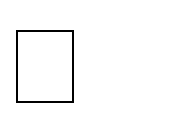      системности: весь материал систематизирован по зонам; каждой зоне отведено отдельное место; составлен паспорт логопедического кабинета;     интеграции: материалы и оборудование для одной образовательной области могут использоваться и в ходе реализации других областей;     учёт возрастных особенностей детей: размеры мебели (1-я и 2-я группа, наглядно – дидактический материал и игры подобраны в соответствии с возрастом детей группы     мобильности: настенные пособия легко снимаются со стен и переносятся;детские столы могут раздвигаться, сдвигаться или выносится из кабинета во время разнообразных видов деятельности;     вариативности: наглядно – методический материал, дидактические пособия и настольно – печатные пособия многовариантны (в зависимости от возраста детей, задач обучения) ;     эстетичности: мебель, наглядно – методические пособия и игры выполнены из современных, ярких, легко обрабатывающихся материалов, эстетически оформлены;     принцип свободы достижения ребенком своего права. РППС должна ориентироваться на зону «ближайшего развития» ребёнка. Речевое развитие – важнейшее условие полноценного развития детей. Для коррекции речевых недостатков, обогащения и совершенствования речи в логопедическом кабинете создана благоприятная речевая среда, которая служит интересам, потребностям и развитию детей, соответствует возрасту детей. Зоны расположены удобно и для педагога, и для детей. Дети самостоятельно могут пользоваться наглядным материалом.Системно-функциональный подход к конструированию развивающей предметно-пространственной среды ДОУ (ФИРО)Всё	предметное	содержание	классифицируется	на	функциональные модули:игровая,физкультура,музыка,творчество,логопед,психолог,уличное пространство.При конструировании предметно-пространственной среды групп ДОУ были учтены методические рекомендации, представленные в сборнике: Карабанова О.А., Алиева Э.Ф., Радионова О.Р., Рабинович П.Д., Марич Е.М. Организация развивающей предметно-пространственной среды в соответствии с федеральным государственным образовательным стандартом дошкольного образования. Методические рекомендации для педагогических работников дошкольных образовательных организаций и родителей детей дошкольного возраста / О.А. Карабанова, Э.Ф. Алиева, О.Р. Радионова, П.Д. Рабинович, Е.М. Марич. – М.: Федеральный институт развития образования, 2014.В соответствии с требованиями ФГОС ДО в каждой возрастной группе ДОУ организована разнообразная игровая среда. Созданы условия для выявления и развития способностей воспитанников в совместной и самостоятельной деятельности. Среда дошкольного учреждения учитывает национально- культурный, демографический и климатический компоненты. Оснащение центров активности в группах, музыкальный и физкультурный зал и спортивная площадка обеспечивают эффективную и безопасную организацию самостоятельной деятельности воспитанников. В качестве ориентиров для подбора игр, игрушек, дидактического материала, издательской продукции (далее - игрушек и оборудования) выступают общие закономерности развития ребенка на каждом возрастном этапе. Подбор оборудования осуществляется для тех видов детской деятельности, которые в наибольшей степени способствуют решению развития ребенка в период дошкольного детства (игровая, продуктивная, познавательно-исследовательская, коммуникативная, трудовая, музыкально-художественная деятельности, восприятие художественной литературы, двигательная деятельность). Оборудование отвечает требованиям санитарно-эпидемиологических правил и нормативов, гигиеническим, педагогическим и эстетическим требованиям. Игрушки для детей дошкольного возраста соответствуют техническому регламенту о безопасности продукции, предназначенной для детей.Предпочтение отдается игрушкам, обладающим следующими качествами:полифункциональностью (игрушки могут быть гибко использованы в соответствии с замыслом ребенка, сюжетом игры в разных функциях, способствуя развитию творчества, воображения, знаковой символической функции мышления);возможностью применения игрушки в совместной деятельности (игрушка должна быть пригодна к использованию одновременно группой воспитанников (в том числе с участием взрослого как играющего партнера) и инициировать совместные действия - коллективные постройки, совместные игры;дидактическими свойствами (такого рода игрушки несут в себе способы обучения ребенка конструированию, ознакомлению с цветом и формой, могут содержать механизмы программированного контроля (некоторые электрифицированные и электронные игры и игрушки));принадлежностью к изделиям художественных промыслов. Эти игрушки являются средством художественно-эстетического развития ребенка,приобщают его к миру искусства и знакомят его с народным художественным творчеством.Технические средства обучения отвечают общим требованиям безопасности, обеспечивают наглядное сопровождение воспитательно- образовательного процесса, реализуют возможность использования современных информационно-коммуникационных технологий.    РППС	дошкольного	учреждения		обеспечена	как	общими,	так	и специфичными материалами для девочек и мальчиков. Среда ДОУ обновляется и пополняется с	учетом принципа интеграции образовательных областей (материалы	и	оборудование	для	одной	образовательной	области	могутиспользоваться и в ходе реализации других областей).При подборе оборудования и определении его количества педагоги учитывают: количество воспитанников в группах, площадь групповых и подсобных помещений, гендерный состав группы, реализацию приоритетных направлений дошкольного образования.Подбор оборудования осуществляется, исходя из того, что при реализации основной образовательной программы дошкольного образования ведущей деятельностью для детей дошкольного возраста является игра.Традиционно в группах оснащены следующие центры детской деятельности:музыкально- театральный центр;игровой центр (с учетом гендерной специфики);речевой центр с минибиблиотеками;центр математического развития;центр науки и природы;центр воды и песка;центр безопасности;центр сенсорики;центр конструирования;центр творческой деятельности;физкультурно-оздоровительный центр;уголок будущего школьника (в подготовительной группе);уголок России.Оборудование для продуктивной деятельности представлено материалами для изобразительной деятельности и конструирования общего назначения:набор оборудования для изобразительной деятельности включает материалы для рисования, лепки и аппликации;оборудование для конструирования включает строительный материал, детали конструкторов разных видов, бумагу разных цветов и фактуры, а также природные и бросовые материалы.Оборудование для познавательно-исследовательской деятельности включает объекты для исследования в реальном действии и образно- символический материал:оборудование, относящееся к объектам для исследования в реальном времени, включает различные материалы для сенсорного развития. Данная группа материалов включает и природные объекты, в процессе действий, с которыми дети знакомятся с их свойствами и учатся различным способам их упорядочивания;группа образно-символического оборудования представлена специальными наглядными пособиями, репрезентирующими детям мир вещей и событий.Материалы и оборудование для развития двигательной активности включают: оборудование для ходьбы, бега и равновесия; прыжков; катания, бросания и ловли; ползания и лазания; для выполнения общеразвивающих упражнений.Развивающая предметно-пространственная среда групп систематически пополняется и обновляется в соответствии с методическими, санитарными и иными требованиями силами педагогического коллектива и родительской общественности.Прогулочные участки оснащены стационарным оборудованием для развития основных видов движений и игр детей.В зимнее время на участках строятся снежные постройки. На спортивной площадке расчищается участок для проведения физкультурных занятий на свежем воздухе. Для обеспечения двигательной активности детей в холодный период года на улице проводятся подвижные и спортивные игры.Расположение игрового и спортивного оборудования отвечает требованиям охраны жизни и здоровья детей, их физиологии, принципам функционального комфорта, позволяет детям свободно перемещаться.Прилегающая территория детского сада способствует разностороннему развитию детей. Дети имеют возможность безопасного беспрепятственногодоступа к объектам инфраструктуры детского сада.На территории образовательного учреждения имеются прогулочные участки с уличным игровым оборудованием и верандой, огражденные забором. Игровое оборудование установлено в соответствии с возрастными особенностями детей и в соответствии с требованиями СанПиН. Имеется футбольное поле со специальным покрытием.На территории детского сада разбиты цветники, функционирует теплица, что способствует разностороннему развитию воспитанников.Педагогический коллектив самостоятельно определяет средства обучения, в том числе технические, соответствующие материалы (в том числе расходные), игровое, спортивное, оздоровительное оборудование, инвентарь, необходимые для реализации образовательной программы ДОУ.ПАСПОРТкабинета учителя-логопеда Юдиной ИАОборудование зоны индивидуальной работы с ребенкомНастенное зеркало для логопедических занятий с местным освещением и шторкой – 1 шт.Стол – 1 шт.Детские стулья — 2 шт.Набор логопедических зондов для постановки звуков — 7 шт.Шпатели логопедическиеВата, ватные палочки; марлевые, спиртовые, бумажные салфетки.Оборудование зоны групповой работы:Магнитная доскаНаборное полотноДетские столы — 3 шт.Детские стулья — 6 шт.Зеркала для индивидуальной работы — 6 шт.Канцелярские предметы: цветные и простые карандаши, ластикиПодставки для канцелярских предметовСтол для педагога — 1 шт.Шкаф для пособий — 3 шт.Коробки и папки для хранения пособийКартотека имеющихся пособий по направлениям работыТехнические средства:персональный компьютер;ДокументацияПоложение об оказании логопедической помощи детям в муниципальном дошкольном образовательном учрежденииДолжностные инструкции учителя-логопедаПаспорт логопедического кабинетаГрафик работы учителя-логопедаЦиклограмма деятельностиСетка занятийСписок зачисленных детейЗаключения ПМПК каждого ребёнкаРечевые карты с АОП по коррекции выявленных речевых нарушенийЖурнал обследования речи детейЭкран звукопроизношенияПерспективный план коррекционной работы с детьми на учебный годКалендарно-тематическое планированиеЖурнал индивидуально-подгрупповой работы с детьмиИндивидуальные тетради детейТабель посещаемости логопедических занятийЖурнал взаимодействия учителя-логопеда с воспитателями логопедической группыЖурнал индивидуальных консультаций родителейОтчет учителя-логопеда о результативности коррекционной работы за учебный годМатериалы по самообразованиюТематические консультации для родителейТематические консультации для воспитателейСпециальная литератураАрхипова Е.Ф. Стертая дизартрия у детей. М.: АСТ: Астрель, 2007.Бабина Г.В., Сафонкина Н.Ю. Слоговая структура слова: обследование и формирование у детей с недоразвитием речи. Учебно-методическое пособие. - М.: Книголюб, 2005. Серия «Логопедические технологии».Бабушкина Р Л., Кислякова О.М. Логопедическая ритмика: Методика работы с дошкольниками, страдающими общим недоразвитием речи. Под ред. Г.А. Волковой. СПб.: КАРО, 2005.Визель Т.Г. Нарушение чтения и письма у детей дошкольного и младшего возраста: учеб.-метод. пособие/Т.Г. Визель. – М.: АСТ: Астрель: Транзиткнига, 2005. (Библиотека логопеда).Волкова Г.А. Логопедическая ритмика: Учеб. пособие для студ. высш. учеб. заведений. – М.: ВЛАДОС, 2003.Волкова Г.А. Методика психолого-логопедического обследования детей с нарушениями речи. Вопросы дифференциальной диагностики: Учебно- методическое пособие. – СПб.: Детство-Пресс, 2004.Выготская И.Г., Пеллингер Е.П., Успенская Л.П. Устранение заикания у дошкольников в игре: Кн. для логопедов. – М.: Просвещение, 1984.Голубева Г. Г. Преодоление нарушений звукослоговой структуры слова у дошкольников: Учебно-методическое пособие. — СПб.: ЦДК проф. Л.Б. Баряевой, 2010.Журова Л.Е. Обучение в детском саду. – М.: Педагогика, 1974.Краузе Е.Н. Логопедия. – СПб: Учитель и ученик, КОРОНА принт, 2002.Лалаева Р. И., Парамонова Л.Г., С.Н. Шаховская Л.Г. Логопедия в таблицах и схемах. Учебное пособие для студентов дефектологических факультетов педагогических вузов по курсу «Логопедия». – М., 2015.Логопедия. Преодоление общего недоразвития речи у дошкольников: Кн. для логопеда/ Н.С. Жукова, Е.М. Мастюкова, Т.Б. Филичева. – Екатеринбург: АРД ЛТД, 1999.Лурия А. Р. Основы нейропсихологии. Учеб. пособие для студ. высш. учеб. заведений. — М.: Издательский центр «Академия», 2006.Основы дефектологии. Учеб. пособие для студентов пед. институтов. – М.: Просвещение, 1991.Основы логопедии. Учебное пособие для студентов пед. ин-тов по спец.«Педагогика и психология (дошкольная)» /Т.Б. Филичева, Н.А. Чевелева, Г.В. Чиркина. – М.: Просвещение, 1989.Поваляева М.А. «Полный справочник. Настольная книга логопеда/ М.А. Поваляева. – М.: АСТ: Астрель, 2010.Филичева Т.Б., Чевелева Н.А. Логопедическая работа в специальном детском саду: Учеб. пособие для студентов пед. ин-тов по спец. №2111 «Дефектология».М.: Просвещение, 1987.Филичева Т. Б., Орлова О.С., Т.В. Туманова и др. Основы дошкольной логопедии: / Филичева Т. Б., Орлова О.С., Т.В. Туманова и др. – Москва: Эксмо, 2015.Фомичева М.Ф. Воспитание у детей правильного произношения: Пособие для воспитателей детского сада. – 3-е изд.-М.: Просвещение, 1980.Четверушкина Н.С. Система коррекционных упражнений по преодолению нарушений слоговой структуры слова у детей дошкольного возраста.Детская литератураДетские хрестоматии (Хрестоматия для детей среднего дошкольного возраста, Хрестоматия для детей старшего дошкольного возраста, Хрестоматия для чтения детям в детском саду, Хрестоматия русской классики. Сказки русских писателей).Детские энциклопедии («Энциклопедия дошкольника», «Детская иллюстрированная энциклопедия», тематические энциклопедии).Детский русский фольклор и фольклор народов мира (песенки, потешки, прибаутки, загадки и пр.). (Васнецова Ю. Стихи, сказки, потешки с иллюстрациями).Русские народные сказки («Колобок», «Теремок», «Репка», «Курочка Ряба»,«Заюшкина избушка» и др.).Сказки народов мира («Сказка народов Аляски», «Большое путешествие маленького мышонка». Итальянская сказка «Как осел петь перестал». венгерская сказка «Два жадных медвежонка». удмурская народная сказка «Охотник и змея» и др.).Русская детская литература XIX в. (Пушкин А.С. «Сказки», стихи о природе, Некрасов Н.А. «Дед Мазай и зайцы», стихи о природе, стихи о природе Есенина С.А., Тютчева Ф.И., Фета А.А., Ершов П.П. «Конёк-Горбунок», Толстой Л.Н. Басни и рассказы из «Азбуки», «Рассказы для маленьких детей». Толстой А.Н.«Приключения Буратино, или золотой ключик», Ушинский К.Д. «Сказки»,«Рассказы о животных», «Рассказы о детях», Гаршин В.М. «Лягушка- путешественница»).Диагностический инструментарийАльбом для логопеда/О.Б. Иншакова. – М.: ВЛАДОС, 2013.Володина В.С. Альбом по развитию речи. – М.: ЗАО «РОСМЭН-ПРЕСС», 2007. – 95 с.Громова О.Е., Соломатина Г.Н. Логопедическое обследование детей 2-4 лет: Методическое пособие. – М.: ТЦ Сфера, 2005.Коноваленко В.В., Коноваленко С.В. Экспресс-обследование звукопроизношения у детей дошкольного и младшего школьного возраста. Пособие для логопедов. – М.: «Гном-Пресс», 2000.Нищева Н. В. Речевая карта ребенка младшего дошкольного возраста с ОНР— СПб., ДЕТСТВО-ПРЕСС, 2014.Нищева Н. В. Картинный материал к речевой карте ребенка младшего дошкольного возраста с ОНР —СПб., ДЕТСТВО-ПРЕСС, 2014.Нищева Н. В. Речевая карта ребенка с общим недоразвитием речи (с 4 до 7 лет)—СПб., ДЕТСТВО-ПРЕСС, 2014.Нищева Н. В. Картинный материал к речевой карте ребенка с общим недоразвитием речи (с 4 до 7 лет) —СПб., ДЕТСТВО-ПРЕСС, 2015.Смирнова И.А. Логопедический альбом для обследования звукопроизношения. Наглядно-методическое пособие. – СПб. – М.: ДЕТСТВО- ПРЕСС, ИД Карапуз, ТЦ Сфера, 2006.Смирнова И.А. «Логопедический альбом для обследования фонетико- фонематической системы речи».Ткаченко Т.А. Альбом индивидуального обследования дошкольника: Диагностическое пособие для логопедов, воспитателей и родителей. – М.: ГНОМ и Д, 2006.Дидактические материалыАгранович З.Е. В помощь логопедам и родителям. Сборник домашних заданий для преодоления недоразвития фонематической стороны речи у старших дошкольников. – Спб.: ДЕТСТВО-ПРЕСС, 2009. – 160 с.Агранович 3. Е. Логопедическая работа по преодолению нарушений слоговой структуры слов у детей. — СПб.: ДЕТСТВО-ПРЕСС, 2000.Алябьева	Е.	А.	Логоритмические	упражнения	без	музыкального сопровождения Метод. пособие - М. 2006.Автоматизация свистящих звуков у детей: дидактический материал для логопедов/В.В. Коноваленко, С.В. Коноваленко. – М.: ГНОМ и Д, 2007.Автоматизация сонорных звуков л, ль у детей: дидактический материал для логопедов/В.В. Коноваленко, С.В. Коноваленко. – М.: ГНОМ и Д, 2009.Автоматизация сонорных звуков р, рь у детей: дидактический материал для логопедов/В.В. Коноваленко, С.В. Коноваленко. – М.: ГНОМ и Д, 2009.Автоматизация шипящих звуков у детей: дидактический материал для логопедов/В.В. Коноваленко, С.В. Коноваленко. – М.: ГНОМ и Д, 2008.Антонимы. Глаголы. Наглядно-дидактическое пособие. – М.: Мозаика – Синтез, 2011.Антонимы. Прилагательные. Наглядно-дидактическое пособие. – М.: МозаикаСинтез, 2010.Арбекова Н.Е. Развиваем связную речь у детей 4-5 лет с ОНР. Альбом 1. Мир растений. – М.: ГНОМ, 2012.Арбекова Н.Е. Развиваем связную речь у детей 4-5 лет с ОНР. Альбом 2. Мир животных. – М.: ГНОМ, 2012.10 Арбекова Н.Е. Развиваем связную речь у детей 4-5 лет с ОНР. Альбом 3. Мир человека. – М.: ГНОМ, 2012.Арбекова Н.Е. Развиваем связную речь у детей 5-6 лет с ОНР. Альбом 1. Мир растений. – М.: ГНОМ, 2015.Арбекова Н.Е. Развиваем связную речь у детей 5-6 лет с ОНР. Альбом 2. Мир животных. – М.: ГНОМ, 2015.Арбекова Н.Е. Развиваем связную речь у детей 5-6 лет с ОНР. Альбом 3. Мир человека. – М.: ГНОМ, 2015.Арбекова Н.Е. Развиваем связную речь у детей 6-7 лет с ОНР. Альбом 1. Мир растений. – М.: ГНОМ, 2012.Арбекова Н.Е. Развиваем связную речь у детей 6-7 лет с ОНР. Альбом 2. Мир животных. – М.: ГНОМ, 2012.Арбекова Н.Е. Развиваем связную речь у детей 6-7 лет с ОНР. Альбом 3. Мир человека. – М.: ГНОМ, 2012.Бардышева Т.Ю., Моносова Е.Н. Тетрадь для логопедических занятий. Средняя группа. – М.: «Скрипторий 2003», 2012.Бардышева Т.Ю., Моносова Е.Н. Тетрадь для логопедических занятий. Старшая группа. – М.: «Скрипторий 2003», 2012.Бардышева Т.Ю., Моносова Е.Н. Тетрадь для логопедических занятий. Подготовительная группа. – М.: «Скрипторий 2003», 2012.Большакова С.Е. Преодоление нарушений слоговой структуры слова у детей. Методическое пособие. – М.: ТЦ Сфера, 2018.Волина В.В. Занимательное азбуковедение: Кн. для учителя/Сост. В.В. Волина. – М.: Просвещение. 1991. – 368 с.Вохринцева С. Животные Африки. Дидактический материал – Екатеринбург: Страна Фантазий, 2006.Вохринцева С. Животный мир Австралии. Дидактический материал – Екатеринбург: Страна Фантазий, 2006.Вохринцева С. Времена года. Дидактический материал – Екатеринбург: Страна Фантазий, 2006.Вохринцева С. Окружающий мир. Весна. Дидактический материал – Екатеринбург: Страна Фантазий, 2006.Вохринцева С. Окружающий мир. Зима. Дидактический материал – Екатеринбург: Страна Фантазий, 2006.Вохринцева С. Окружающий мир. Лето. Дидактический материал – Екатеринбург: Страна Фантазий, 2006.Вохринцева С. Окружающий мир. Осень. Дидактический материал – Екатеринбург: Страна Фантазий, 2006.Вохринцева С. Окружающий мир. Перелетные птицы. Дидактический материал – Екатеринбург: Страна Фантазий, 2009.Вохринцева С. Познавательно-речевое развитие детей. Животные Арктики и Антарктиды. Методическое пособие с дидактическим материалом – Екатеринбург: Страна Фантазий, 2009.Вохринцева С. Познавательно-речевое развитие детей. Игрушки. Методическое пособие с дидактическим материалом – Екатеринбург: Страна Фантазий, 2009.Говорим правильно в 5-6 лет. Сюжетные картины для развития связной речи в старшей логогруппе. Приложение к пособию «Говорим правильно в 5-6 лет». Конспекты занятий по развитию связной речи в старшей логогруппе/О.С. Гомзяк. – М.: ГНОМ, 2010.Говорим правильно в 5-6 лет. Альбом 1 упражнений по обучению грамоте детей старшей логогруппы/О.С. Гомзяк. – М.: ГНОМ, 2012.Говорим правильно в 5-6 лет. Альбом 2 упражнений по обучению грамоте детей старшей логогруппы/О.С. Гомзяк. – М.: ГНОМ, 2012.Говорим правильно в 6-7 лет. Сюжетные картины для развития связной речи в подготовительной к школе логогруппе. Приложение к пособию «Говорим правильно в 6-7 лет». Конспекты занятий по развитию связной речи в подготовительной к школе логогруппе/О.С. Гомзяк. – М.: ГНОМ, 2010.Дидактическая игра для детей «Слоги. Выбери картинку по первому слогу».Дидактическая игра для детей «Звуковое домино. Домино».Дидактическая игра для детей «Логопедическое лото».Дидактическая игра «Расшифруй слова».Дидактическая игра «Ребусы».Дидактическая игра «Любимые герои. Составь сюжет для сказки».Дидактическая игра «Раз, два … сосчитай».Дидактическая игра «Поставь цветы в вазу»Дидактическая игра «Посмотри и запомни»Дидактическая игра «Найди отличия»Дидактическая игра. «Чудесный мешочек»Дидактическая игра Власова Е.В. «Глаз-алмаз» для автоматизации звуков в словахДидактическая настольная игра «Слово за словом»Дидактический материал «Что перепутал художник?»Дидактическая игра. «Один – много – несколько»Дидактическая игра «Логопедические кубики»Журова Л.Е. Обучение дошкольников грамоте: Методическое пособие/Л.Е. Журова, Н.С. Варенцова, Н.В. Дурова, Л.Н. Невская/Под ред. Н.В. Дуровой. – М.: Школа – Пресс, 1998.Звуко-буквенные таблицы для автоматизации звуков в слогахИгры на развитие дыхания «Кораблики», «Бабочки», «Листья», «Пой, мой цветок», «Футбол», свистульки.Игры на развитие мелкой моторики: мозаики различных видов, массажные мячи, шнуровки, бусы, наборы резиночек, «сухие бассейны», банки с крупами.Игра с прищепками «Найди место звука в слове»Игровой дидактический материал «Расскажи про свой город»Игры в картинках со звуками. Козырева Л.М.Игры Матыкиной И.А. «Читаем слоги»Игры Матыкиной И.А. «Придумай продолжение истории»Игра «Поезд»Игра «Подарим в день рождение»Игра «Составь слово»Картотека комплексов артикуляционных гимнастик, предметных картинок для обозначения упражнений, артикуляционных профилейКартотека двигательных игр с речевым сопровождением на основе пособий Н.В. Нищевой, Т.А. Ткаченко, Картушиной М.Ю., Бабушкиной Р.Л., Е.А. Алябьевой «Расскажи стихи руками»Картотека игр на развитие речевого дыханияКартотека графических диктантовКартотека упражнений и игр для автоматизации и дифференциации звуков свистящих звуков на основе пособий Т.С. Перегудова и Г.А. Османова, Л.П. Успенская и М.Б. Успенский, С.В. Коноваленко и В.В. Коноваленко, Е.Н. СпивакКартотека упражнений и игр для автоматизации и дифференциации звуков шипящих звуков на основе пособий Т.С. Перегудова и Г.А. Османова, Л.П. Успенская и М.Б. Успенский, С.В. Коноваленко и В.В. Коноваленко, Е.Н. СпивакКартотека упражнений и игр для автоматизации и дифференциации звуков Л-Ль на основе пособий Т.С. Перегудова и Г.А. Османова, Л.П. Успенская и М.Б. Успенский, С.В. Коноваленко и В.В. Коноваленко, Е.Н. СпивакКартотека упражнений и игр для автоматизации и дифференциации звуков Р- Рь на основе пособий Т.С. Перегудова и Г.А. Османова, Л.П. Успенская и М.Б. Успенский, С.В. Коноваленко и В.В. Коноваленко, Е.Н. СпивакКартотека упражнений и игр для автоматизации и дифференциации звуков раннего онтогенеза на основе пособий О.В. Егорова, Ю.Б. Жихарева-Норкина, С.В. Коноваленко и В.В. КоноваленкоКартотека игр и упражнений по преодолению нарушений слоговой структуры слов у детей основе пособий З.Е. Агранович, Т.А. Ткаченко, Н.Е. Четверушкиной.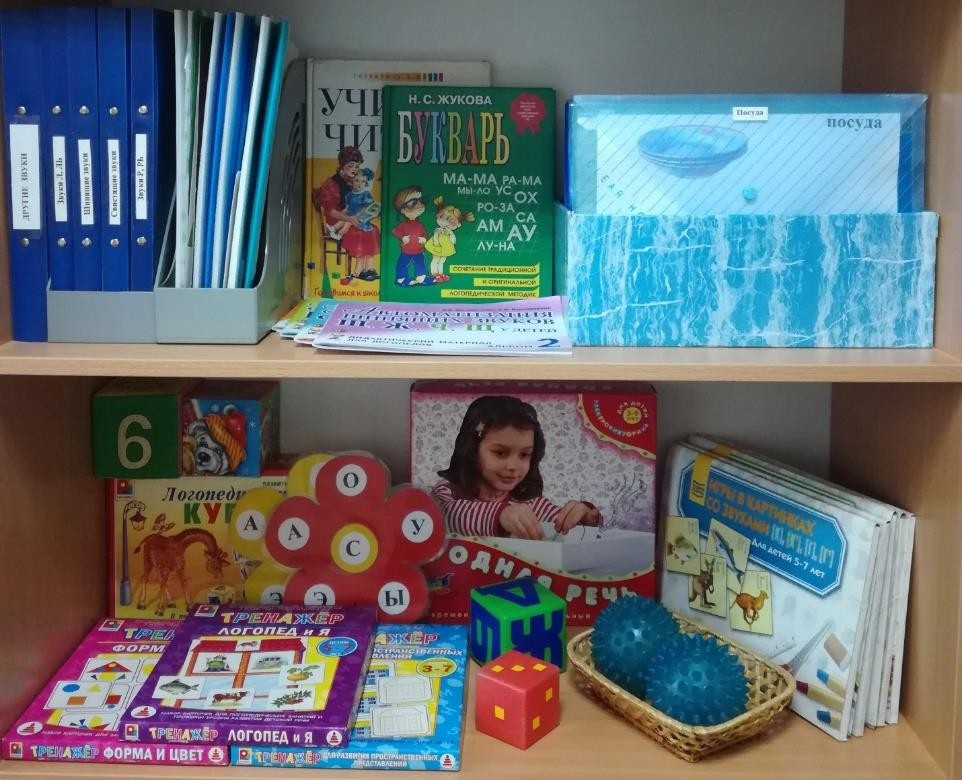 Картотека домашних заданий для детей средней, старшей, подготовительной логопедических групп.Картотека на развитие просодических компонентов на основе пособия В.И. Селиверстова «Игры в логопедической работе с детьми»Картушина М.Ю. Логоритмические занятия в детском саду. М., 2004.Комарова Л.А. Автоматизация звука з в игровых упражнениях. Альбом дошкольника. – М.: ГНОМ, 2012.Комарова Л.А. Автоматизация звука л в игровых упражнениях. Альбом дошкольника. – М.: ГНОМ, 2012.Комарова Л.А. Автоматизация звука ль в игровых упражнениях. Альбом дошкольника. – М.: ГНОМ, 2012.Комарова Л.А. Автоматизация звука р в игровых упражнениях. Альбом дошкольника. – М.: ГНОМ, 2012.Комарова Л.А. Автоматизация звука рь в игровых упражнениях. Альбом дошкольника. – М.: ГНОМ, 2012.Комарова Л.А. Автоматизация звука с в игровых упражнениях. Альбом дошкольника. – М.: ГНОМ, 2013.Комарова Л.А. Автоматизация звука ц в игровых упражнениях. Альбом дошкольника. – М.: ГНОМ и Д, 2008.Комарова Л.А. Автоматизация звука ч, щ в игровых упражнениях. Альбом дошкольника. – М.: ГНОМ и Д, 2009.Комарова Л.А. Автоматизация звука ш в игровых упражнениях. Альбом дошкольника. – М.: ГНОМ, 2013.Коррекция произношения звуков й. Индивидуальная работа с детьми дошкольного и младшего школьного возраста/ В.В. Коноваленко, С.В. Коноваленко. – М.: ГНОМ и Д, 2007.Коррекция произношения звуков н, т, д. Дидактический материал/ В.В. Коноваленко, С.В. Коноваленко. – М.: ГНОМ и Д, 2010.Крупенчук О.И. Мой Петербург. Наглядно-дидактическое пособие. – ДЕТСТВО-ПРЕСС, 2015.Лазаренко О.И. Альбомы для автоматизации произношения звуков: С, Ш, Л, РЛеонова С.В. Игротека речевых игр. Выпуск № 12. Живые картинки. Игры на развитие речевого выдоха у детей 5-7 лет с речевыми нарушениями. – М.: ГНОМ, 2012.Лента букв, касса букв демонстрационная, кассы букв индивидуальные (по количеству детей), алфавит с картинкамиЛогопедические домашние задания для детей 5-7 лет с ОНР. Альбом 1/Н.Э. Теремкова. – М.: ГНОМ. 2012.Логопедические домашние задания для детей 5-7 лет с ОНР. Альбом 2/Н.Э. Теремкова. – М.: ГНОМ. 2012.Логопедические домашние задания для детей 5-7 лет с ОНР. Альбом 3/Н.Э. Теремкова. – М.: ГНОМ. 2012.Логопедические домашние задания для детей 5-7 лет с ОНР. Альбом 4/Н.Э. Теремкова. – М.: ГНОМ. 2012.Логопедическое лото. Пять щенков (свистящие, шипящие). Для детей 4-7 лет. Лото-малышам.Логопедические игры. Свистелочка на основе пособия И.В. Баскакиной, М.И. ЛынскойЛогопедические игры. Звенелочка на основе пособия И.В. Баскакиной, М.И. ЛынскойЛогопедические игры. Цоколочка на основе пособия И.В. Баскакиной, М.И. ЛынскойЛогопедические игры. Жужжалочка и шипелочка на основе пособия И.В. Баскакиной, М.И. ЛынскойЛогопедические игры. Чаепитие на даче у Ч на основе пособия И.В. Баскакиной, М.И. ЛынскойЛогопедические игры. Приключения Л на основе пособия И.В. Баскакиной, М.И. ЛынскойЛогопедические игры. День рождения Р на основе пособия И.В. Баскакиной, М.И. ЛынскойМазанова Е.В. Логопедия. Аграмматическая форма дисграфии: Комплект тетрадей по коррекционной логопедической работе с детьми, имеющими отклонения в развитии. Тетрадь № 4. – М.: АКВАРИУМ – БУК, 2004.Мазанова Е.В. Логопедия. Оптическая дисграфия: Комплект тетрадей по коррекционной логопедической работе с детьми, имеющими отклонения в развитии. Тетрадь № 5. – М.: АКВАРИУМ – БУК, 2004.Матыкина И.А. Речевой материал для автоматизации звуков (слова, словосочетания, предложения, чистоговорки, стихи, тексты). – Владимир, 2011.Наглядно – дидактическое пособие «Расскажите детям» – М.: Мозаика – Синтез, 2012.По лексическим темам:«Овощи»;«Фрукты»;«Одежда»;«Головные уборы. Обувь»;«Транспорт»;«Специальные машины»;«Деревья»;«Птицы»;«Лесные жители»;«Животные жарких стран»;«Морские обитатели»;«Насекомые»;«Посуда»;«Профессии»;«Космонавтика»«Бытовые приборы»«Рабочие инструменты»«Хлеб»«Музыкальные инструменты»«Человек».Нищева Н. В. Современная система коррекционной работы в логопедической группе для детей с общим недоразвитием речи — СПб., ДЕТСТВО-ПРЕСС, 2015.Нищева Н.В. Конспекты подгрупповых логопедических занятий в младшей группе для детей с ОНР — СПб., ДЕТСТВО-ПРЕСС, 2015.Нищева Н.В. Конспекты подгрупповых логопедических занятий в средней группе для детей с ОНР — СПб., ДЕТСТВО-ПРЕСС, 2015.Нищева Н. В. Конспекты подгрупповых логопедических занятий в старшей группе для детей с ОНР. — СПб., ДЕТСТВО-ПРЕСС, 2015.Нищева Н. В. Конспекты подгрупповых логопедических занятий в подготовительной к школе логопедической группе для детей с ОНР (часть I, часть II). — СПб., ДЕТСТВО-ПРЕСС, 2015.Нищева Н. В. Развитие фонематических процессов и навыков звукового анализа и синтеза у старших дошкольников. — СПб., ДЕТСТВО-ПРЕСС, 2015.Нищева Н. В. Совершенствование навыков слогового анализа и синтеза у старших дошкольников — СПб., ДЕТСТВО-ПРЕСС, 2015Нищева Н. В. Занимаемся вместе. Младшая группа. Домашняя тетрадь. — СПб., ДЕТСТВО-ПРЕСС, 2015.Нищева Н. В. Занимаемся вместе. Средняя группа. Домашняя тетрадь. — СПб., ДЕТСТВО-ПРЕСС, 2015.Нищева Н. В. Занимаемся вместе. Старшая группа. Домашняя тетрадь (часть I). —СПб., ДЕТСТВО -ПРЕСС, 2015.Нищева Н. В. Занимаемся вместе. Старшая группа. Домашняя тетрадь (часть II). СПб., ДЕТСТВО -ПРЕСС, 2015.Нищева Н. В. Занимаемся вместе. Подготовительная к школе группа. Домашняя тетрадь(часть I). СПб., ДЕТСТВО-ПРЕСС, 2015.Нищева Н. В. Занимаемся вместе. Подготовительная к школе группа. Домашняя тетрадь (часть II). СПб., ДЕТСТВО-ПРЕСС, 2015.Нищева Н. В. Тетрадь для младшей логопедической группы детского сада СПб., ДЕТСТВО-ПРЕСС, 2015.Нищева Н. В. Тетради для средней логопедической группы детского сада 1,2. СПб., ДЕТСТВО-ПРЕСС, 2015.Нищева Н. В. Тетрадь для старшей логопедической группы детского сада. СПб., ДЕТСТВО-ПРЕСС, 2015.Нищева Н. В. Тетрадь для подготовительной к школе логопедической группы детского сада СПб., ДЕТСТВО-ПРЕСС, 2015.Нищева Н. В. Тетрадь по обучению грамоте детей дошкольного возраста 1. СПб., ДЕТСТВО-ПРЕСС, 2015.Нищева Н. В. Тетрадь по обучению грамоте детей дошкольного возраста 2. СПб., ДЕТСТВО-ПРЕСС, 2015.Нищева Н. В. Тетрадь по обучению грамоте детей дошкольного возраста 3. СПб., ДЕТСТВО-ПРЕСС, 2015.Нищева Н. В. Новые разноцветные сказки. СПб., ДЕТСТВО-ПРЕСС, 2011.Нищева Н. В. Развивающие сказки СПб., ДЕТСТВО-ПРЕСС, 2011.Нищева Н. В. Картотеки подвижных игр, упражнений, пальчиковой гимнастики СПб., ДЕТСТВО-ПРЕСС.Нищева   Н.   В.   Картотека   заданий   для    автоматизации правильного произношения и дифференциации звуков разных групп СПб., ДЕТСТВО- ПРЕСС, 2011.Нищева Н. В. Картотеки методических рекомендаций для родителей дошкольников с ОНР СПб., ДЕТСТВО- ПРЕСС, 2011.Нищева Н. В. Играйка 1. Дидактические игры для развития речи дошкольников. СПб., ДЕТСТВО-ПРЕСС, 2011Нищева Н.В. Играйка 2. Дидактические игры для развития речи дошкольников. СПб., ДЕТСТВО-ПРЕСС, 2011.Нищева Н. В. Играйка 3. Игры для развития речи дошкольников. СПб., ДЕТСТВО-ПРЕСС, 2011.Нищева Н. В. Все работы хороши. Детям о профессиях. Серия демонстрационных картин с методическими рекомендациями. СПб., ДЕТСТВО- ПРЕСС, 2011.Нищева Н. В. Кем быть? Детям о профессиях. Серия демонстрационных картин с методическими рекомендациями. СПб., ДЕТСТВО- ПРЕСС, 2011. 136.Нищева	Н.	В.	Круглый	год.	Серия	демонстрационных	картин	с методическими рекомендациями. СПб., ДЕТСТВО- ПРЕСС, 2011.Нищева Н. В. Мамы всякие нужны. Детям о профессиях. Серия демонстрационных картин с методическими рекомендациями. СПб., ДЕТСТВО- ПРЕСС, 2011.Нищева Н. В. Наш детский сад. Серия демонстрационных картин с методическими рекомендациями. СПб., ДЕТСТВО-ПРЕСС, 2011.Нищева Н. В. Наш детский сад 2. Серия демонстрационных картин с методическими рекомендациями. СПб., ДЕТСТВО - ПРЕСС, 2011.Нищева Н. В. Серии картинок для обучения дошкольников рассказыванию. Выпуск 1. СПб., ДЕТСТВО - ПРЕСС, 2011.Нищева Н. В. Серии картинок для обучения дошкольников рассказыванию. Выпуск 2. СПб., ДЕТСТВО - ПРЕСС, 2011.Нищева Н. В. Мы едем, едем, едем... Виды транспорта. СПб., ДЕТСТВО - ПРЕСС, 2011.Нищева Н. В. Мир природы. Животные. СПб., ДЕТСТВО - ПРЕСС, 2011.Нищева Н. В. Живая природа. В мире животных. СПб., ДЕТСТВО - ПРЕСС, 2011.Нищева Н. В. Живая природа. В мире растений. СПб., ДЕТСТВО - ПРЕСС, 2011.Нищева Н. В. Четыре времени года. Цикл занятий по развитию речи старших дошкольников при рассматривании произведений пейзажной живописи. СПб., ДЕТСТВО - ПРЕСС, 2011.Нищева Н. В. Родителям о речи ребенка. СПб., ДЕТСТВО - ПРЕСС.Нищева Н. В. Если ребенок плохо говорит. Консультации логопеда. СПб.,Нищева	Н. В. Материалы для оформления родительского	уголка	в групповой раздевалке. Младшая группа. Часть I. СПб., ДЕТСТВО - ПРЕСС.Нищева	Н. В. Материалы для оформления родительского	уголка	в групповой раздевалке. Младшая группа. Часть II. СПб., ДЕТСТВО - ПРЕСС.Нищева Н. В. Материалы для оформления родительского уголка в групповой раздевалке. Cредняя группа. Часть I. СПб., ДЕТСТВО - ПРЕСС.Нищева Н. В. Материалы для оформления родительского уголка в групповой раздевалке. Средняя группа. Часть II. СПб., ДЕТСТВО - ПРЕСС.Нищева Н. В. Материалы для оформления родительского уголка в групповой раздевалке. Старшая группа. Часть I. СПб., ДЕТСТВО - ПРЕСС.Нищева Н. В. Материалы для оформления родительского уголка в групповой раздевалке. Старшая группа. Часть II. СПб., ДЕТСТВО - ПРЕСС.Нищева Н. В. Материалы для оформления родительского уголка в групповой раздевалке. Подготовительная к школе группа. Часть I. СПб., ДЕТСТВО-ПРЕСС.Нищева Н. В. Материалы для оформления родительского уголка в групповой раздевалке. Подготовительная к школе группа. Часть II. СПб., ДЕТСТВО - ПРЕСС.Нищева Н. В. Москва столица России. СПб., ДЕТСТВО - ПРЕСС.Нищева Н. В. Картотека сюжетных картинок. Две столицы. СПб., ДЕТСТВОПРЕСС.Нищева Н. В. Формирование навыка пересказа у детей дошкольного возраста. Образовательные ситуации на основе текстов русских народных сказок. СПб., ДЕТСТВО – ПРЕСС.Нищева Н.В. Тетрадь-тренажёр для автоматизации произношения [ц], [ч], [щ], дифференциации звуков [ц]-[с], [ц]-[т’], [ч]-[т’], [ч]-[с’], [щ]-[с’], [щ]-[ч],СПб: ДЕТСТВО-ПРЕСС, 2016.Наборы звучащих игрушек, шумовокСозонова Н., Куцина Е., Хрушкова Н. Рабочая тетрадь. Фонетические рассказы и сказки 1,2,3 частиФормируем навыки чтения. Раздаточные таблицы для обучения грамоте и развития техники чтения у старших дошкольников. Приложение к пособию «Я учусь говорить и читать»/ С.П. Цуканова, Л.Л. Бетц – М.: ГНОМ, 2012.Цуканова С.П., Бетц Л.Л. Формируем навыки чтения. Демонстрационные таблицы для обучения грамоте и развития техники чтения у старших дошкольников.164 Четверушкина Н.С. Картотека по формированию слоговой структуры слова.Четверушкина	Н.С.	Слоговая	структура	слова:	Системный	метод устранения нарушений. – М.: Национальный книжный центр, 2015.Я учусь говорить и читать. Альбом 1 для индивидуальной работы/ С.П. Цуканова, Л.Л. Бетц – М.: ГНОМ, 2011.Я учусь говорить и читать. Альбом 2 для индивидуальной работы/ С.П. Цуканова, Л.Л. Бетц – М.: ГНОМ, 2011.Я учусь говорить и читать. Альбом 3 для индивидуальной работы/ С.П. Цуканова, Л.Л. Бетц – М.: ГНОМ, 2010.Игры и пособия для формирования мелкой и общей моторикиКартотека упражнений для развития мелкой моторики, общей моторики, самомассажа рук;«Собери бусы»;- «Веселая дорожка»;Шнуровочки: «Грибок», «Три кота», «Чудо-дерево»;Массажоры «Су-джок»;Массажные мячи;Дидактическая игра «Собери фигуру из палочек»;Шишки;Орешки;Пирамидки;Заводные игрушки;Волчки;Карандаши;Пинцеты;-Тактильное лото;Матрешки;Разрезанные картинки;-Пазлы.Формирование звукопроизношенияАртикуляционные упражнения (карточки)Профили звуковАвтоматизация звуков в словах, предложениях, текстахПредметные картинки по всем группам звуковЛогопедические игровые карточки для автоматизации звуков в сочетаниях слов «Дружу со звуками, говорю правильно! Ш, Ж, Щ, Ч» Н. ТеремковаЛогопедические игровые карточки для автоматизации звуков в сочетаниях слов «Дружу со звуками, говорю правильно! С, Сь, З, Зь, Ц» Н. ТеремковаЛогопедические игровые карточки для автоматизации звуков в сочетаниях слов «Дружу со звуками, говорю правильно! Л,Ль, Р, Рь» Н. ТеремковаКартинки и тексты для автоматизации звуков разных групп Н.В. НищеваКартотека сюжетных картинок. Автоматизация и дифференциация звуков. Картинки и тексты Н.В. НищеваЗагадки, скороговорки, считалки. «Я учусь выговаривать Л»Занимательные упражнения по развитию речи Альбом 1 «Звуки С, З, Ц» Л.Н. Зуева, Н.Ю. Костылева, О.П. СолощенкоЗанимательные упражнения по развитию речи Альбом 1 «Звуки П, Б, К, Т, Д, К, Г, Х, В, Ф» Л.Н. Зуева, Н.Ю. Костылева, О.П. СолощенкоКоноваленко В.В., Коноваленко С.В. Автоматизация свистящих звуков Ш- Ж-ЩКоноваленко В.В., Коноваленко С.В. Автоматизация свистящих звуков С-З- ЦКоноваленко В. В., Коноваленко С.В. Автоматизация сонорных звуков Р-ЛРечевые игры на автоматизацию звуков В мире слов, букв и звуков Ю.А. Фадеева, Г.А. ПичугинаСборник логопедических упражнений. Старшая и подготовительная группыАвтоматизация звуков Ч, Щ в игровых упражнениях Л.А.КомароваАвтоматизация звука С в игровых упражнениях Л.А. КомароваЛогопедические упражнения в рифмах Алифанова Е.А., Егорова Н.Е.Тетрадь-тренажер для автоматизации произношения и дифференциации звуков Р и РьТетрадь-тренажер для автоматизации произношения и дифференциации звуков С-З-Сь-ЗьТетрадь- тренажер для автоматизации произношения и дифференциации звуков Ш-Ж, С-Ш-З-ЖТетрадь- тренажер для автоматизации произношения и дифференциации звуков Ц, Ч, Щ, Ц- С, Ц- Ть, Ч- Сь, Щ-Сь, Щ-ЧТетрадь- тренажер для автоматизации произношения и дифференциации звуков Л- Ль, дифференциации сонорных звуков и звука ЙТетрадь-тренажер для автоматизации звуков Ш-Ж-Ч-Щ в рассказахТетрадь-тренажер для автоматизации свистящих звуков С, Сь, З, Зь, Ц в рассказахЛогопедическое лото «Говори правильно Р»Логопедическое лото «Говори правильно Л»Логопедическое лото «Говори правильно С»Логопедическое лото «Говори правильно Ль»Логопедическое лото «Говори правильно Ш».Пособия для работы над речевым дыханиемИгрушка «Летающий шарик» для развития речевого дыхания;Трубочки пластмассовые;Игра «Снегопад»;Игра «Листопад»;Игра «Бабочки»;Игра «Кораблик»;Игра «Одуванчик»;Игра «Шторм в стакане»;Игра «Футбол»;Мыльные пузыри.Формирование фонематического восприятия, звукового анализаСигнальные кружки на дифференциацию звуковПредметные картинки на дифференциацию звуковТексты на дифференциацию звуковСхемы для слогового анализаСлоговые домикиМетодические пособияТ,В, Александрова Живые звуки, или фонетика для дошкольниковФонетическое лото «Звонкий глухой»С,Е. Большакова «Формируем слоговую структуру слова»В.В. Колесникова «Развитие фонематического слуха у детей 4-5 лет»И.В. Сошина Игротека речевых игр «Играем в рифмы» игры на развитие фонематического восприятия и автоматизацию поставленных звуков в словах для детей 5-7 лет с речевыми нарушениямиДидактический материал «Глаголы единственного и множественного числа настоящего времени»Дидактический материал «Глаголы совершенного и несовершенного вида»Дидактический материал «Приставочные глаголы».ПрилагательноеИгры на согласование числительных и прилагательных с существительными для детей 5-7 лет с речевыми нарушениямиГрамматическая тетрадь № 4 «Прилагательные. Сравнительная степень прилагательных. Антонимы» Е.М. КосиноваДидактический материал «Относительные прилагательные»Дидактический материал «Согласование прилагательных с существительными м.р., ср.р.»Дидактический материал «Притяжательные прилагательные».Игры на согласование числительных и прилагательных с существительными для детей 5-7 лет с речевыми нарушениями6. Грамматическая тетрадь № 3 «Сложные предлоги. Приставочные глаголы. Числительные» Е.М. КосиноваРабота над словарным запасомПредметные картинки по лексическим темам:«Ягоды»;«Головные уборы»;«Мебель»;«Птицы»;«Растения»;«Обувь»;«Продукты»;«Грибы»;«Одежда»;«Посуда столовая»;«Игрушки»;«Насекомые»;«Профессии»;«Деревья»;«Животные жарких стран»;«Домашние птицы и их птенцы»;«Инструменты»;«Времена года. Весна»;«Времена года. Осень»;«Времена года. Лето»;«Перелетные птицы»;«Семья»;«Домашние животные»;«Лето»;«Дом и его части»;«Овощи»;«Мир морей и океанов»;«Посуда»;«Деревья и листья»;«Животные севера»;«Животные океана»;«Фрукты»;«Школьные принадлежности»;«Транспорт»;«Инструменты».Грамматический строй речиСхемы предлоговИгра «Волшебное дерево» для развития предложно-падежных конструкцийИгра «Сказка» для развития предложно-падежных конструкцийИгра «Что где растет» для развития предложно-падежных конструкцийКартотека сюжетных картинок «Употребление предлогов»Самые умные игры «Предлоги в, на, из, под, за»Самые умные игры «Предлоги у, над, с, со, уСамые умные игры «Предлоги из-за, из-под, около, через»Пособия для составления предложений с простыми и сложными предлогамиЛогодомик на согласование местоимений «Мой», «Моя», «Мое»Пособия	для	согласования	существительных	и	прилагательных	с числительными.Развитие связной речиСюжетные картинкиСерии сюжетных картинокПредметные картинки для составления сравнительных и описательных рассказовУчебно-методический комплект «Комплексный подход к преодолению ОНР у дошкольников» Говорим правильно в 5-6 лет (сюжетные картины для развития связной речи в старшей логогруппе) О.С. ГомзякУчебно-методический комплект «Комплексный подход к преодолению ОНР у дошкольников» Говорим правильно в 6 -7 лет (сюжетные картины для развития связной речи в старшей логогруппе) О.С.ГомзякЛогопедические домашние задания для детей 5-7 лет с ОНР Н.Э. Теремковой.Иншакова О.Б. Альбом для логопедаИншакова О.Б. Серия сюжетных картинок.Зоны логопедического кабинетаЗона методического, дидактического и игрового сопровождения.Зона представлена шкафом и стеллажами и содержит следующие разделы:Материалы для обследования речи детей;Методическая литература по коррекции звукопроизношения;Методическая литература по преодолению ОНР;Учебно-методическая литература по обучению грамоте;Учебно-методические планы работы;Пособия по дидактическому обеспечению коррекционного процесса.Литература логопедического кабинетаНовиковская О.А. Веселая зарядка для язычка. Игры для развития 4 – 7 лет.- М.: Астрель 2009.Новиковская О.А. Умные пальчики. Игры для развития речи. - М.: Астрель 2009.Жукова Н.С. Букварь. - М.: ЭКСМО, 2007.Косинова Е. Уроки логопеда. - М.: Эксмо, 2003.Фомичева М.Ф. Воспитание у детей правильного произношения. - М.:«Просвещение», 1989.Нищева Н.В. Система коррекционной работы. - СПб: Детство – Пресс, 2003.Левчук Е.А. Музыка звуков. - СПб.: Детство – Пресс, 2004.Волкова Г.А. Логопедическая ритмика. - М.: «Просвещение», 1985.Павлова Н.Н. Букварь с крупными буквами. - М.: Эксмо, 2013.Выготский Л.С. Педагогическая психология. — М.: Педагогика, 1991. 11.Теремкова Н.Э Логопедические домашние задания для детей 5-7 лет СОНР, альбом 1, 2, 3 часть. г. Москва, Издательство «Гном».12.Гомзяк О.С. Говорим правильно в 6-7 лет. 13.Цуканова С.П., Л.Л. Бетц Я учусь говорить и читать.14. Волкова Л.С. Логопедия. – М.: Владос, 2006. 15.Иншакова О.Б. Альбом для логопеда.Филичева Т.Б., Чиркина Г.В., Туманова Т.В. Программы дошкольных образовательных учреждений компенсирующего вида для детей с нарушениями речи. М.: «Просвещение», 2008.Гомзяк О.С. Организация логопедической работы с детьми 5-7 лет с ОНР 3 уровня. - М., Гном, 2013.Нищева Н.В. Будем говорить правильно. СПб, Детство-пресс, 2005. 19.Куликовская Т.А. Загадки-добавлялки. - М. 2020.Теремкова Н.Э. Домашние задания для детей с ОНР 5-7 лет 1-4 части. - М.: Гном, 2010.Володина В.С. Логопедический альбом по развитию речи. - М.: Росмэн, 2011.Нищева Н.В. Современная система коррекционной работы в логопедической группе для детей с ОНР 3-7 лет. СПб., Детство-пресс, 2013.ПАСПОРТлогопедического кабинета Соколовой ААОсновное назначение логопедического кабинета - создание рациональных условий, которые соответствуют ФГОС.Задачи РППС логопедического кабинета:способствует целенаправленному формированию эмоционально- положительного психологического климата в процессе обучения детей и обеспечивает максимальную реализацию образовательного потенциала пространства кабинета в соответствии с особенностями каждого возрастного этапа, с учетом особенностей и коррекции недостатков их развития;обеспечивает возможность общения и совместной деятельности детей и логопеда;обеспечивает реализацию программы коррекционного обучения, учитывая возрастные особенности детей.При   организации   РППС   логопедического   кабинета    необходимо соблюдать основные принципы ФГОС дошкольного образования: насыщенность, трансформируемость, полифункциональность, вариативность, доступность и безопасность.Пространство для учебно-познавательной деятельности в логопедическом кабинете оформлено с учетом психолого-педагогических, эстетических и санитарно-гигиенических требований. В нем размещаются столы и стулья, подобранные по росту детей. В кабинете достаточное естественное основное и искусственное освещение, присутствует бактерицидная лампа, стены кабинета выкрашены в светло-зеленые тона.Ежемесячно логопедический кабинет пополняется пособиями, сделанными совместно с воспитанниками и их родителями. Весь материал эстетически оформлен и систематизирован по темам; материал для игр расположен на нижних полках в доступном месте; дидактические пособия легко снимаются и переносятся во времяигр;	материалы	и	оборудование	для	одной	образовательной	области	могут использоваться и в ходе реализации других областей.Оборудование зоны индивидуальной работы с ребенкомСтол со встроенным зеркалом для индивидуальной работы, 2 стула, полки, инструменты для постановки звуков.Оборудование зоны групповой работыСтолы для детей (2 шт.), 8 стульев, зеркала индивидуальные, цветные карандаши, фломастеры, магнитная доска-мольберт с магнитами, шкаф для пособий.Технические средства обученияИнтерактивная сенсорная панель, ноутбук, принтер.Диагностический инструментарийА.М.Быховская, Н.А. Казова Количественный мониторинг общего и речевого развития детей с ОНР: методический комплект программы Н.В. Нищевой.Картинный материал к речевой карте ребенка с ОНР: методический комплект программы Н.В. Нищевой.Иншакова О.Б. «Альбом для логопеда».В.В.	Коноваленко,	С.В.	Коноваленко	«Экспресс-обследование звукопроизношения у детей дошкольного и младшего школьного возраста».Ю.П. Вавилов «Игры для внимательных и сообразительных».Карточки для обследования звукопроизношения.Дидактические материалыКартотеки: «Развиваем мелкую моторику», «Развитие дыхания», «Развитие просодической стороны речи», «Игры с использованием программы PowerPoint, интерактивной доски», «Подвижные игры», сборник музыкальных произведений Железновой (для выполнения физкультминуток, мелкой моторики и артикуляционных упражнений), «100 игр с буквами и звуками», «Мнемосхемы для составления описательных рассказов по лексическим темам», «Задания для профилактики зрительной дисграфии», «Игры на развитие межполушарных связей».Развитие артикуляционной моторикиЛогопедическая игрушка – собачка.Наглядное пособие «Домик звуков».Артикуляционная гимнастика в картинках. Набор карточек.Набор кубиков с артикуляционной гимнастикой для разных групп звуков.Игра «Рыбалка» с магнитной удочкой с упражнениями артикуляционной гимнастики.Автоматизация и дифференциация звуковКартинки на автоматизацию звуков. Картинки на классификацию. Парные картинки по лексическим темам для автоматизации звуков.Набор печатных материалов для автоматизации разных групп звуков.Разрезные картинки для автоматизации звуков.Громова О.Е. Говорю правильно Л – Ль. Дидактические материалы.Игра «Судоку» для автоматизации разных групп звуков.Фигурки-держатели Соня и Шура для дифференциации звуков, «Машинка» для подбора слов с заданным звуком.Развитие лексико-грамматического строя речиКубик для закрепления предлогов.Логопедический кубик с грамматическими заданиями.Познавательная игра «Большой – средний - маленький»Демонстрационный материал «Что в моей корзинке?»Уроки поведения для малышей. 16 обучающих карточек.Собери картинку. Мамы и малыши.Игра-лото «Нужный транспорт»Развивающая игра с многоразовыми наклейками «Спецтехника»Учебно-игровой комплект развивающая игра-лото «Предлоги»Игра «Контрасты»Мини-игры «Деревья»«Что из чего?» Настольная игра.Набор сюжетных картин «Что сначала, а что потом?»Развивающая игра-пазл «Что? Откуда? Почему?»Развивающая игра на липучках «Мышкин дом. Обустрой комнату»Развивающая игра-пазл «Чей домик?»Развивающая игра-пазл «Профессии»Развивающая игра-пазл «Времена года»Развивающая игра «Сравнилочки»Развивающая игра-пазл «Что из чего?»Макси-пазлы «Зверушки для самых маленьких»Магнитная игра «Модницы»«Магнитные истории. Всякая всячина. Зоопарк»Развивающая игра «Хочу все знать! Что из чего сделано?»Муляжи овощей и фруктов.Пособия для обучения грамотеКубики с буквами.Кубики-вкладыши с буквами.Набор моделей звуков (в виде детей), а также символов артикуляции гласных звуков.Раздаточный набор для языкового анализа и синтеза предложений.Слоговые схемы.Набор карточек для чтения слогов и слов.Набор цветных магнитных фишек для звукового анализа.Набор позиционных схем звука в слове.Развитие психических процессов и неречевых психических функцийПособия для развития дыхания: Горячий чай, Дождик, Сдуй бабочку с цветочка, Вертушка, Снежинки, Листочки, Бабочки, Футбол.Развитие слухового восприятия: Набор звучащих коробочек с крупами, колокольчик.Магнитная мозаика «Бабочка»Вкладыши «Овощи»«Сортёр»	(коробка	форм),	пирамидка,	вкладыши-формочки	к	сказке«Теремок»Мягкие пазлы с вкладышами букв и цифр.Набор кубиков с буквами.Игра-пазл «Часть и целое»Дидактическая игра «Фразовый конструктор»Игра «Лабиринт» для развития ручной моторики.Счетные палочки.Набор разрезных картин к разным лексическим темам.Набор кубиков из 4 частей.Специальная литератураПрограммы:Нищева Н.В. Комплексная образовательная программа дошкольного образования для детей с тяжелыми нарушениями речи (общим недоразвитием речи) с 3 до 7 лет (в соответствии с ФГОС)«Логопедическая работа по преодолению ФФНР у детей» Т.Б. Филичевой, Г.В. Чиркиной.Учебные пособия:Фомичева М.Ф. Воспитание у детей правильного произношения.Жукова Н.С. Уроки логопеда. Исправление нарушений речи.Жукова Н.С. Букварь. Пособие по обучению дошкольников правильному чтению.Тегипко Н.В. Логопедический букварь. Пособие по обучению чтению детей 5- 7 лет.Тихомиров Д.И., Тихомирова Е.Н. Букварь.Новоторцева	Н.В.	Дидактический	материал	по	формированию	у детей правильного звукопроизношения.Косинова Е.М. Уроки логопеда: игры для развития речи.Учебно-методический комплект Теремковой Н.Э. Логопедические домашние задания для детей 5-7 лет с ОНРУчебно-методический комплект пособий О.С. Гомзяк «Комплексный подход к преодолению ОНР у дошкольников» Говорим правильно в 5 – 6 лет.Учебно-методический комплект пособий О.С. Гомзяк «Комплексный подход к преодолению ОНР у дошкольников» Говорим правильно в 6 – 7 лет.Лиманская О.Н. Конспекты логопедических занятий в средней группе.Учебно-методический комплект Арбековой Н.Е. Развиваем связную речь у детей 4-5 лет с ОНР.Володина В.С. Альбом по развитию речи.Косинова Е.М. Моя первая книга знаний. Упражнения для развития речи.Цвынтырный В.В. Играем, слушаем, подражаем – звуки получаем.Новиковская О.А. Логопедическая грамматика для малышей. Пособие для занятий с детьми 4 – 6 лет.Мальцева М.А., Костыгина В.Н. Мой логопедический альбом.Арсенина Е.Н., Матюшина О.Л., Хромова С.А. Энциклопедия детских игр.Вавилов Ю.П. Игры для внимательных и сообразительных.Жукова М.А. Альбом по развитию речи. Для чтения взрослыми детям.Ткаченко Т.А. Коррекция нарушений слоговой структуры слова.Ткаченко Т.А. «Фонематическое восприятие: формирование и развитие»Тетради:Ткаченко	Т.А.	Фонематическое	восприятие.	Формирование	и	развитие. Логопедичекая тетрадь.Гальская Н.В. Говорящий карандашик. Серия тетрадей для закрепления произношения звуков.Комарова Л.А. «Автоматизация звуков в игровых упражнениях»Косинова Е.М. Грамматическая тетрадь №4 для занятий с дошкольниками.Васильева С.А. Рабочая тетрадь по развитию речи дошкольников в 3 частях.Азова Е.А., Чернова О.О. Домашняя логопедическая тетрадь. Учим звуки. Для детей 5-7 лет.ДокументацияТрудовой договор.Должностная инструкция учителя – логопеда.Инструкция по охране труда для учителя – логопеда.Приказ руководителя учреждения об открытии комбинированных групп.Протоколы заседания ПМПк учреждения (с 2019 года ППк).Положение о комбинированной группе в ДОУ.Журнал с заключениями ПМПК на детей с ОВЗ (ТНР).Список	обучающихся	с	ОВЗ	(ТНР),	зачисленных	на	коррекционно- логопедические занятия.Годовой план работы учителя – логопеда.План по самообразованию.План подгрупповых занятий для детей с ОВЗ (ТНР).График работы учителя – логопеда.Циклограмма рабочего времени с учетом общей сетки занятий.Адаптированные образовательные программы в группах комбинированной направленности для детей с ОВЗ (ТНР): для детей младшего, среднего, старшего, возраста.Речевые карты.Индивидуальные тетради рекомендаций родителям.Индивидуальные коррекционные планы для детей с ОВЗ (ТНР).Папка	по	взаимодействию	учителя	–	логопеда	с	воспитателями комбинированных групп.Журнал учета посещаемости детей.Кабинет педагога – психолога Квашенниковой ИВ  Кабинет практического психолога предназначен для квалифицированной консультативно - методической, психологической и психокоррекционной помощи детям, их родителям и педагогам ГБДОУ по вопросам развития, обучения, а также социально-психологической реабилитации и адаптации.
Особое внимание уделяется детям с особенности в развитии, имеющим неярко выраженные нарушения в познавательной деятельности и эмоционально-волевой сфере.Цель кабинета: Решать практические вопросы психологического сопровождения всех участников воспитательно-образовательного процесса в образовательном учреждении.Основная задача: обеспечение психологических условий для оптимального психического развития детей в семье и образовательном учреждении.
Основной принцип работы: индивидуальный подход к детям.

Психологическая работа на каждом из уровней по следующим направлениям:Основные виды работ психологического кабинета: Документация педагога- психолога График работы.Перспективный план работы.Карты психологического изучения детей.Журналы учета (первичного приема, проведения диагносик, посещаемости групповых занятий с детьми).Бланки для регистрации результатов обследования.Должностная инструкция.Материально- техническое обеспечение кабинета педагога-психологаНаличие рабочих секторов: консультативно- диагностический, организационно-методический, развивающий. Имущество кабинета           Технические средстваКаталог учебно-методической литературы и пособий кабинета.Развивающие игры и пособия по направленности развития познавательных процессов.ЛИТЕРАТУРА 1.  Алябьева  Е.А.  Занятия  по  психогимнастике  с  дошкольниками:Методическое пособие.- М.: ТЦ Сфера.2009.2.  Арцишевская  И.Л.  Психологический  тренинг  для  будущих      первоклассников.3.  Воспитание детей «Для чайников».4. Веракса А.Н.,Гуторова Н.Ф.Практический психологвдетском саду.5.  Венгер Л.А., Мухина В.С. Психология.- М.: Просвещение, 1988.7.  Выготский Л.С. Воображение в детском возрасте. М.: Просвещение, 1991.  9.  Захаров А.И. Детские неврозы. «Респекс», СПб: 1995.10.  Минаева В.М. Развитие эмоций дошкольников. – М.: АРКТИ,  2009.11.  Немов Р.С. Психология образования.-М.: Просвещение. Владос,1994.12.Осипова О.А. Настольная книга психолога ДОУ программа мониринга психического и личностного развития детей дошкольного возраста.  Томск, 2013г13.Психодиагностика детей в дошкольных учреждениях (методики, тесты, опросники) / авт. - сост. Е.В. Доценко. - Волгоград: Учитель, 2008. - 297 с.: ил.14.Развитие творческих способностей детей 5-7 лет: диагностика, система занятий/ авт. - сост. С.Г. Королева. - Волгоград: Учитель, 2010. - 114 с.15.  Тихомирова  Л.Ф.  Развитие  познавательных  способностей  детей.  – Ярославль,1996.16.  Урунтаева  Г.А.  Практикум  по    детской  психологии.-  М.: Просвещение.Владос .1995.17.  Чистякова М.И. Психогимнастика. М.1990.ВниманиеКарточки  «Найди отличия»«Веселые клеточки»«Игры с карандашом»«Бабочки» , «Ведерки», «Домики»Паззлы разной величиныКарточки с заданиями, лабиринты, ребусы, загадкиСчетные палочкиСпички (выкладывание фигур)Задания из детских цветных журналовИгры из картотекиТестовые и игровые задания из серии «Умные книжки»Кольца «Цепочка»КубикиПамятьНаборы резиновых игрушек и предметов разной величиныТестовые и игровые задания из серии «Умные книжки»Игры из картотекиМышлениеНабор картинок с заданиями«Что сначала, что потом?»Лото «Животные»Лото «Птицы»Лото «Цифры»«Исправь ошибку художника»«Набор карточек со знаками и фигурами»Лото «Кем быть?»Игры из картотекиТестовые и игровые задания из серии «Умные книжки»Игра с карточками «Самый самый быстрый»МозаикаВикторина «Окружающий мир»Кубики «Цветы»Логические блоки ДьенешаВоображениеКонструктор с пластиковыми фигурами (с образцами)Файлы и диски с музыкой и звуками природы (файлы МР3 в электронном виде)Игры из картотекиТестовые и игровые задания из серии «Умные книжки»ПластилинКарандашиКраскиИгра с карточками «Волшебные цветы»Цветная бумагаКартонКлейВосприятиеПриродный материал (каштаны, камушки, ракушки)Мячики разных рамеровИгрушки разной величины из разных материаловПаззлы и разрезные картинкиФайлы и диски с музыкой и звуками природыМешок для игры «Угадай предмет»ПирамидкаПластиковые геометрические фигуры, буквы и цифрыКубикиФигурки животныхКарточки с заданиямиСенсорные коробкиНабор для развития слуховой памяти и восприятияНабор для развития мелкой моторикиШарики – липучкиМассажный мячикКоммуникацияМягкие игрушкиКарточки с заданиямиЦветок – подарок«Коврик гнева»Игрушки – антистрессПлатки         Папки:Коррекционно- развивающие программы.Материалы для коррекционно-развивающих занятий.Банк диагностических методик.Аналитические справки по результатам психодиагностических обследований.Входящая и исходящая документацияРезультаты диагностикИгры и занятия по развитию внимания, памяти, мелкой моторики и.т.д.Материалы для работы с педагогами.Рекомендации педагогам и родителям - материалы для беседы (в электронном и распечатанном виде).Стендовый материалПросвещение родителейРаздаточный материал для детей, родителей, педагогов.        Основные направления коррекционно – развивающей работы проводится по следующим направлениям:- Формирование представлений об окружающем мире;- Развитие ориентировки в пространстве;- Социально – бытовая ориентировка;- Развитие готовности сохранных анализаторов к восприятию признаков и свойств окружающего мира (развитие мелкой и общей моторики, слухового, обонятельного, осязательного, зрительного восприятия).- Тифлографика;- Коммуникативная деятельность, речевое развитие;    ППРС среда кабинета сформирована в соответствии с перечисленными направлениями работы.Краткое описаниеКабинет учителя-дефектолога, общей площадью – 13,5 м.кв. находится на первом этаже, удовлетворяет требованиям технической эстетики, санитарно-гигиеническим и психологическим требованиям.Освещение естественное и искусственное (1 светильник) . Имеется система пожарной безопасности. В кабинете поддерживается необходимый температурный режим радиаторами отопления. Проводится систематическое проветривание, влажная уборка.В кабинете предусмотрено одно рабочее место педагога, 8 рабочих мест для подгрупповой работы с детьми.Кабинет оборудован ноутбуком.В кабинете дефектолога проводятся подгрупповые и индивидуальные занятия с детьми дошкольного возраста 4 - 7 лет, консультации для родителей.Требования по созданию и оснащению предметно-пространственной развивающей средыОсновное назначение дефектологического кабинета - создание рациональных условий, соответствующих ФГОС ДОУ: развивающая предметно пространственная среда должна быть содержательно - насыщенной, трансформируемой, полифункциональной, вариативной, доступной и безопасной.В кабинете создана предметно-развивающая среда в соответствии с требованиями САНПиН и ФГОС ДОУ и основными педагогическими принципами:Системности: материал систематизирован, составлен паспорт дефектологического кабинета с перечислением всего материала и оборудования;Доступности: дидактические игры и игрушки хранятся на нижних полках, методический материал и документация дефектолога – на верхних закрытых полках;Здоровьесбережения : проведена пожарная сигнализация, стены кабинета светлого цвета, кабинет легко проветривается;Учета индивидуальных особенностей и потребностей детей:наглядный, дидактический материал и игры подобраны в соответствии с возрастом детей и структурой дефекта;Вариативности: наглядный методический материал и пособия имеют много вариантов использования – в зависимости от возраста детей, задач обучения и структуры дефекта;Научности: обеспечение методической базы деятельностиспециалиста, соблюдение квалификационных и методическихтребований;Соответствие возрасту ребенка: обеспечение условий, отвечающих возрастным особенностям дошкольников (уровень сложности,соблюдение возрастного диапазона игровых пособий и др.);Реабилитация: создание условий, максимально обеспечивающихкоррекцию нарушений и компенсацию состояния (разнообразие среды, направленной на коррекцию нарушений и развитие разных сфер).Внутренняя документация учителя - дефектологИндивидуальные карты развития детей.Список детей с заключением ПМПК.Перспективный план работы учителя-дефектолога на учебный год.График работы учителя-дефектолога.График индивидуальных занятий с детьми.Тетради для домашних заданий.Тетрадь взаимосвязи с воспитателем.Годовые отчёты о проделанной работе.Карты сопровождения.Рабочие планы подгрупповых и индивидуальных занятий.Индивидуальный образовательный маршрут детей.Тетрадь связи с родителями.Наглядно-демонстрационный, дидактический материалПеречень методической литературыС.Г.Шевченко «Подготовка к школе детей с ЗПР», часть 1 и 2/Москва«Школьная пресса» 2004г.С.Г.Шевченко «Ознакомление с окружающим миром и развитие речи дошкольников с ЗПР» /Москва «Школьная пресса» 2005г.И.А.Морозова, М.А.Пушкарева КРО «Развитие элементарныхматематических представлений» /Москва «Мозаика-синтез» 2010г.И.А.Морозова, М.А.Пушкарева КРО «Ознакомление с окружающим миром» /Москва «Мозаика-синтез» 2007г.Ю.А.Афонькина, Н.В.Колосова «Развитие познавательныхспособностей у старших дошкольников с ЗПР» /Москва:АРКТИ 2017г.О.А.Романович «Преодоление задержки психоречевого развития у детей 4-7 лет» /Волгоград, изд-во «Учитель»Н.В.Ротарь, Т.В.Карцева «Занятия для детей с ЗПР» / Волгоград, изд- во «Учитель»О.А.Зажигина «Игры для развития мелкой моторики рук сиспользованием нестандартного оборудования» /Изд-во «Детство- пресс» 2017г.Е.В.Марудова «Ознакомление дошкольников с окружающим миром» (экспериментирование) / СПб «Детство-пресс» 2016г.С.В.Машква, Г.Н.Суздалева «Познавательно-исследовательские занятия с детьми 5-7 лет на экологической тропе» /Волгоград, изд-во«Учитель»А.Кайе «Конструирование и экспериментирование с детьми 5-8 лет»/Москва, изд-во «ТЦ Сфера» 2014Г.Л.В.Рыжова «Методика детского экспериментирования» /СПб, изд-во«Детство-пресс» 2014г.Л.С.Метлина «Занятия по математике в детском саду» /Москва,«Просвещение» 1985г.Е.Куцина, Н.Созонова «Учимся рассказывать о временах года»/Екатеринбург, изд-во «Литур» 2015г.О.В.Колпакова «Составляем рассказы по серии картинок»/Екатеринбург, изд-во «Литур» 2015г.Е.Ф.Бортникова «Развиваем навыки чтения и связной речи»/Екатеринбург, изд-во «Литур» 2017г.Е.Ф.Бортникова «Развиваем пространственно-временные представления» /Екатеринбург, изд-во «Литур» 2018г.Т.С.Голубина «Чему научит клеточка» /Москва, «Мозаика-синтез» 2004г.В.В.Цвынтарный «Играем пальчиками и развиваем речь» /СПб, ИЧП«Хардфорд» 1996г.Т.А.Шорыгина , серия книг по ознакомлении с окружающим миром и развитию речи /Москва, изд-во «Гном и Д» 2001г.Т.И.Петрова, Е.С.Петрова «Игры и занятия по развитию речи дошкольников» /Москва, «Школьная пресса» 2003г.В.В.Коноваленко, С.В.Коноваленко «Развитие связной речи: осень, зима, весна, лето» /Москва, изд-во «Гном и Д» 2001г.Т.Д.Рихтерман «Формирование представлений о времени у детей дошкольного возраста» /Москва, «Просвещение» 1982г.Кабинет учителя-дефектологаСписок программного обеспечения:- «Образовательная программа ДОУ»  - Коррекционные программы «Программы специальных (коррекционных) образовательных учреждений IV вида (для детей с нарушением зрения) программы детского сада. Коррекционная работа в детском саду. Под. Ред. Л. И. Плаксиной. -  М.: изд. Экзамен, 2003.1 – учебная зона для коррекционно – развивающих занятий  - стол (4 посадочных места);2 – 3 – 4 – Сенсорная зона для развития осязательного восприятия, мелкой моторики, тактильно – кинестетических ощущений, включающая в себя стенды - тренажеры; 5 – пособия по развитию неречевых и речевых средств общения, речевого развития: модели позы (шарнирный человечек), карточки - схемы для обучения детей звуковому анализу и синтезу, методический материал для развития связной речи, грамматического строя речи;6 – пособия по развитию компенсаторных способов восприятия окружающего мира:- слухового восприятия: набор звуковых игрушек: набор игровой музыкальные кубики; погремушки;  музыкальные и звуковые книги: «Новогодние игрушки»; «Кто на ферме главный «ушки – хвост», аудиотека и т. д.);- для развития светоощущения; фонарик; - обоняния: набор баночек с бытовыми запахами (чай с лимоном, чай ягодный, кофе молотый, кофе в зернах, корица, мята, ромашка аптечная);- пособия по развитию мелкой моторики рук (пирамидка малая (деревянная), сборные бусы, шнуровки, застежки, разные поверхности и т. д.);- пособия по развитию осязательно-двигательного восприятия (различные виды поверхностей, тканей, материал на узнавание свойств и признаков предметов окружающего мира, природный материал);- игрушки; пособия по развитию мыслительной деятельности (кубики, разрезные картинки, «Крестики – нолики»,  лабиринт – вариант «Счеты» и др.)8 - Пособия по обучению незрячих и слабовидящих детей в  микропространстве большом и малом пространствах: - цветные фланелеграфы для фронтальной и индивидуальной работы (на 3 детей);-  подставки – 2;-  указки – 3;- тактильные трости (2);9 - стенд – тренажер для развития прослеживающей функции глаз.10 -  Песочный световой планшет – 111 – светодиодный экран             12 – полка – методическое обеспечение, материалы по социально – бытовой ориентировке: пособия по формированию представлений об окружающем мире в соответствии с возрастом и программными требованиями, (игрушки-модели (овощи, фрукты, кукла – пупс; грибы, набор посуды «Моя кухня», животное лесное «Лось», маски домашних животных (корова, коза) - 2);13, 14, 15, 16, 17, 18 – детские стулья.Методическое обеспечение специального дефектологического (тифлопедагогического)) сопровожденияДокументация учителя - дефектолога (тифлопедагога)1. Перспективный план коррекционно – развивающей работы по разделам коррекционных  программ.2. Календарный план коррекционно – развивающей работы в группе для детей с тяжелыми нарушениями зрения.3. Карты тифлопедагогического обследования воспитанников группы для детей с тяжелыми нарушениями зрения.4. Журнал регистрации консультаций родителей (консультации).5. Консультации для воспитателей групп компенсирующей направленности для детей с нарушением зрения.6. Список детей группы с тяжелыми нарушениями зрения.7. Должностная инструкция учителя – дефектолога (тифлопедагога).8. Инструкция по технике безопасности учителя – дефектолога (тифлопедагога).9. Списки детей групп для детей с нарушением зрения, материалы по подготовке документов на ПМПК.10. Архивные материалы (документация работы учителя – дефектолога (тифлопедагога) за период … учебные годы).11. Нормативно – правовая база, регламентирующая работу учителя – дефектолога (тифлопедагога).Группы раннего возрастаОбразовательная область Социально-коммуникативное развитие1. наглядные пособия (книги, иллюстрации, отражающие разнообразные занятия детей и взрослых; картинки и фотографии, отражающие разные эмоциональные состояния людей (весёлый, грустный, смеющийся, плачущий, сердитый, удивлённый, испуганный и др., их действия, различные житейские ситуации).2.игрушки-персонажи: куклы разных размеров в одежде,3. куклы-голыши4. стационарная и настольная кукольная мебель (столики, стульчики, скамеечки, шкаф, кроватки и пр.);5. куклы без лица6. стационарные и настольные наборы «кухня» (плита, стол,, дощечки для нарезания продуктов и пр.);7.игрушки для разыгрывания различных сюжетов: кормления кукол (посуда, столовые приборы,8. укладывания спать (подушечки, простынки, одеяльца,9. лечения (игрушечные наборы, в которые входят градусник, шприц, трубочка для прослушивания, кусочки ваты, бинтик и пр.)10. прогулок (коляски с подушечкой и одеяльцем, машинки,11. игры в магазин (касса, игрушечный калькулятор, муляжи продуктов и др. ,12. предметы- заместители в коробках13. маленькие коробки с прорезями в виде окон14. макет - корабль15. картотека сюжетно-ролевых игр2. Ребенок в семье и сообществе.2.1. Образ Я1. Детские портфолио2. Иллюстрации взросления.2.2. Семья1. Семейные фотоальбомы2.3. Детский сад1. Фотоальбомы детей группы, отражающие жизнь группы детского сада3. Самообслуживание, самостоятельность, трудовое воспитание.3.1. Воспитание культурно-гигиенических навыков1. Картотека режимных моментов2. Иллюстрации проведения режимных моментов по воспитанию КГН3.2. Самообслуживание1. Картотека режимных моментов2. Иллюстрации проведения режимных моментов по привитию навыков самообслуживания3.3. Общественно - полезный труд1. Серия картинок, иллюстрации по трудовой деятельности.3.4. Уважение к труду взрослых1. Серии картинок профессии4. Формирование основ безопасности.4.1 Безопасное поведение в природе1. Пособие правила безопасного поведения в природе4.2. Безопасность на дорогах1. Иллюстрации с машинами2. Игровое поле-дорога4.3. Безопасность собственной жизнедеятельности1. Иллюстрации с бытовыми предметами2. пособие правила безопасного обращения с предметами.Образовательная область Познавательное развитие1 Формирование элементарных математических представлений1. Коврограф1.1 Количество1. Пособия (мячики, елочки, яблочки, флажки) по количеству детей2. Чудесный мешочек3. Карточки с предметами один-много (наборы игрушек)1.2 Величина1. Матрешки2. Пирамидки1.3 Форма1. Геометрическая мозаика2. Кубики3. геометрические фигуры4. фартук с геометрическими фигурами1.4 Ориентировка в пространстве1. Пособие человек2. Развитие познавательно-исследовательской деятельности «Уголок экспериментирования»1. Стол песок-вода2. Емкости3. предметы-орудия для переливания (рыбки, уточки, ведерки, совочки, лопатки, грабельки.)4. клеенчатые фартуки5. формочки для цветных льдинок6. Цветная соль7. Ситечко8. губки2.1 Сенсорное развитие «Уголок сенсорного развития»1. Игры на развитие мелкой моторики рук (шнуровки, застёжки с молнией, пуговицами, крючками и т. д.)2. Сенсорная книга (в горошек)3. Сенсорный стол4. Дидактические игры5. домашняя песочница6. интерактивный стол с подсветкой с песком2.2 Дидактические игры1. «Геометрическая мозаика» (круг, треугольник, квадрат, прямоугольник);2. разрезные картинки (из 2–4 частей,3. складные кубики (4–6 шт.) и др.);4. дидактические игры на развитие внимания и памяти, слуховой дифференциации, тактильных ощущений, температурных различий.3. Ознакомление с предметным окружением1. карточки с иллюстрациями предметов ближайшего окружения2. Дидактические игры (найди такой же, подбери пару)4. Ознакомление с социальным миром.1. Иллюстрации профессии5. Ознакомление с миром природы1. Макет леса по сезону2. Календарь природы3. Комнатные растения (фикус, герань, Ванька-мокрый)4. Макет деревни5. Фигурки домашних животных6. Сюжетные картинки Времена года7. Сюжетные картинки Домашние Животные, Дикие животные8. Сюжетные картинки Птицы9. Сюжетные картинки Овощи и фрукты10. Муляжи овощей и фруктов11. Лейки5.1 Осень1. Иллюстрации на тему Осень5.2 Зима1. Иллюстрации на тему Зима2. Иллюстрации на тему Зимние забавы5.3 Весна1. Иллюстрации на тему Весна5.4 Лето1. Иллюстрации на тему ЛетоОбразовательная область Речевое развитие«Уголок развития речи»1. Развитие речи1.1 Развивающая речевая среда1. Картины писателей2. Картотека потешек, закличек, песенок3. Электронная картотека сказок1.2 Формирование словаря1. Иллюстрации с игрушками и предметами личной гигиены2. Иллюстрации с действиями людей3. Иллюстрации обозначающие цвет, величину, вкус, температуру предметов1.3 Звуковая культура речи1. Игры на дыхание (снежинки, листочки, бабочки, цветочная поляна)2. Музыкальные игры (на флеш карте)3. Игра тихо-громко4. Игра высоко-низко1.4 Грамматический строй речи1. Картинки иллюстрации1.5 Связная речь1. Картинки иллюстрации2. Приобщение к художественной литературе1. УМК к программе хрестоматия2. Книги – сказки (Колобок, курочка-ряба, теремок, репка)Образовательная область Художественно-эстетическое развитие «Уголок ИЗО»1. Приобщение к искусству1. иллюстрации к произведениям детской литературы.2. Народная игрушка Матрешка2. Изобразительная деятельность.2.1 Рисование1. альбомы2. кисточки3. гуаш 6 цв4. пальчиковые краски5. карандаши цветные6. тонированная бумага7. ватман8. печатки9. мелки10. заготовки для рисования11. раскраски12. баночки под воду13. фартуки для детей.2.2 Лепка1. глина2. доски3. тряпочки4. Набор пластилин плей - до3. Конструктивно-модельная деятельность1. Настольный деревянный конструктор2. Схемы для построек3. Напольный конструктор (крупный пластмассовый строительный материал)4 Музыкальная деятельность «Уголок музыки»1. Магнитофон2. Флеш - карта3. Аудио-картотека4. Иллюстрации композиторов5. Иллюстрации музыкальных инструментов6. Дидактический кубик7. Балалайка с музыкальными открытками8. Бубен9. Не озвученные пианино10. Колокольчик11. Погремушки12. Деревянные ложки13. Шумовые коробочки14. Музыкальный кубик15. Пластинки с животными16. Гармошка17. Неваляшка4.1 Слушание1. Репертуар для слушания по программе (СД-диск)4.2 пение1. Репертуар для пения по программе (СД-диск)4.3 Музыкально-ритмические движения1. Репертуар2. Яркие платочки3. Цветочки и листочки4. Атласные лентыТеатрализованная деятельность «Уголок театра»1. Атрибуты для театрализованной деятельности (шапочки, маски, костюмы, сарафаны, косынки, косоворотки,)2. Ширмы настольные3. Театр деревянный «Теремок»4. Театр «Курочка ряба» на палочках5. Театр колобок6. Варежковый театр «Рукавичка», «Лиса и Кот»7. Ширма напольнаяОбразовательная область Физическое развитие«Уголок физического развития»1. Формирование начальных представлений о здоровом образе жизни1. Картотека утренней и бодрящей гимнастики2. Картотека пальчиковой гимнастики, дыхательной.3. дидактическая игра «Что есть у куклы?»;4. картинки с изображением частей тела;2. Физическая культура1. Домик-горка2.Спортивный комплекс: качели, кольца для подтягивания.3. Гимнастическая скамейка4. Скамейка5. мячи6. Флажки7. Дуги для подлезания8. Обруч9. Кольцеброс10. Туннель для подлезания11. Массажеры для ног12. Корзина тигр13. Гимнастические палки14. Мячи фитбол15. Массажеры для рук16. Ребристая доска17. Массажные дорожки2.1 Подвижные игры1. Картотека подвижных игр2. Атрибуты к подвижным играм (шапочки, маски, медальки, руль, машина,костюмы.)Группы младшего дошкольного возрастаФизкультурно-оздоровительный центрОснащение центра:Мячи резиновые (разного размера);Мячи пластмассовые;Массажные мячи;Бубен маленький;Скакалки;Кегли;Султанчики;Мешочки с песком;Обручи;Массажные коврики;Кольцеброс;Игровое пособие «Осьминог»;Игровое пособие «Кот и мыши»;Альбом «Виды спорта»;Картотеки:«Пальчиковая гимнастика»,«Физкультминутки»,«Гимнастика после сна»,«Дыхательная гимнастика»,«Точечный массаж»,«Гимнастика для глаз»,«Игры и упражнения на профилактику плоскостопия и нарушений осанки с детьми раннего возраста»,«Подвижные игры»,«Игры на релаксацию»,«Русские народные игры».Центр детского творчества Оснащение центра:1. Оборудование для художественного творчества:Альбомы,Гуашь,Простые и цветные карандаши,Мелки восковые,Баночки для воды,Трафареты для рисования,Кисти,Фломастеры,Раскраски,Салфетки,Пластилин,Стеки,Индивидуальные клеёнки,Клей-карандаш (ПВА) ,Кисти для клея,Баночки под клей,Салфетки,Готовые формы из цветной бумаги,Белый и цветной картон,Зубные щетки,Ватные палочки,Штампы из поролона.2. Альбомы:«Народное творчество»;«Мир искусства».3. Наборы открыток, календарей (для рассматривания).4. Предметы декоративно-прикладного творчества (матрёшки, хохломские изделия и другие).5. Поделки из природного материала.Центр книги и речевой активностиОснащение центра:1. Тематическая подборка детской художественной литературы по программе.Фольклор.Произведения русских и советских писателей.2. Детские журналы (для мальчиков и девочек).3. Тематические альбомы (по лексическим темам).4. Пособия на развитие дыхания.5. Картотеки:«Артикуляционная гимнастика»,«Д/И по развитию речи».6. Игровой персонаж - кукла Маша.Центр природы и экспериментированияОснащение центра:1. Оборудование для экспериментальной деятельности:Природный материал: песок, вода, глина, камешки, ракушки, минералы, земля, различные семена и плоды, кора деревьев, мох, листья.Сыпучие продукты: желуди, фасоль, горох, манка, мука, соль.Емкости разной вместимости, ложки, лопатки, палочки, воронки, сито, лупы.Схемы, модели, таблицы с «алгоритмами» выполнения опытов.Лейки, опрыскиватель, палочки для рыхления почвы, кисточки.Фартуки, тряпочки.2. Наглядно-дидактические пособия:Календарь природы.Гербарий.Тематические альбомы.Муляжи фруктов, овощей.Макеты: «Аквариум», «Луг», «Лес».3. Картотека «Опыты».4. Игровой персонаж: зайчик.Центр «Помощники»Оснащение центра:Инвентарь для дежурства по столовой: фартуки, шапочки.Инвентарь для мытья игрушек и стирки кукольной одежды: тазики, бельевая верёвка, прищепки, мыло, фартуки клеёнчатые.Центр уединенияОснащение центра:Альбомы: «Моя семья», «Моё настроение».Куб «Эмоции».Пособие «Мирись - мирись».Набор мягких игрушек.Центр «Безопасность»Оснащение центра:Макеты: «Участок дороги», «Светофор», «Пожарный щит»;Телефон;Дорожные знаки;Рули;Жезлы;Игрушечный транспорт;Настольные и дидактические игры по ПДД;Тематические альбомы по ОБЖ;Картотека «Д/И по ПДД».Центр патриотического воспитания «Родной край»Оснащение центра:1. Карта России и символы:Портрет президента России,Флаг России,Герб России.2. Альбомы:«Наша Родина - Россия»;«Тульский край»;«Новомосковск»;«9 мая – день Победы»,«Космос»,Кукла в русском народном костюме.Центр сенсорики и конструированияОснащение центра:1. Виды конструктора: пластмассовый напольный; пластмассовый настольный; деревянный настольный; крупный строительный набор - мягкие модули.2. Игрушки:Для обыгрывания построек: фигурки животных, макеты деревьев;Транспорт мелкий, средний, крупный;3. Картотека «Схемы по конструированию».4. Оборудование для сенсорного развития: пирамидки, вкладыши, пазлы, кубики с картинками, игры с прищепками.5. Д/И по сенсорному развитию.Центр театрального творчестваОснащение центра:Ширмы (стационарная и настольная).Театр би-ба-бо.Настольный театр (на палочках, театр стаканчиков).Театр на прищепках.Театр картинок.Пальчиковый театр.Наборы масок по сказкам.Картотеки: «Театрализованные игры», «Играем в театр» (конспекты НОД).Центр музыкального творчестваОснащение центра:1. Музыкальное оборудование:Дудочки;Погремушки;Бубен;Шумовые инструменты;Ксилофон;Музыкальный центр;Аудиозаписи детских музыкальных произведений.2. Картотека «Музыкально-дидактические игры».3. Альбомы:«Музыкальные инструменты».«Детские песенки».4. Макеты музыкальных инструментов.Центр «Мы играем»Оснащение центра:1. Атрибуты к сюжетно-ролевым играм:«Салон красоты»,«Магазин»,«Больница»,«Семья»,«Автобус».2. Атрибуты для ряженья:шляпы, бусы, сарафаны, юбки, косынки и т. д.3. Кукольная мебель.Группы старшего дошкольного возрастаФИЗКУЛЬТУРНЫЙ УГОЛОК:Вспомогательные средства1. Картотека подвижных игр2. Альбом «Физкультминутки, считалки, загадки, пословицы и поговорки о спорте для детей»3. Альбом «Кубань гордится своими чемпионами»4. Альбом «Зимние и летние виды спорта»Физкультурное оборудование1. Комплект кеглей с пластмассовыми шарами2. Мячи резиновые3. Обручи4. Скакалки5. Косички6. Мешочки с песком для профилактики нарушений осанки7. Веревка8. Баскетбольное кольцоНестандартное оборудование1. Тренажер для развития ловкости «Ловишки»2. Дыхательные тренажеры «Свеча», «Горячий чай», «Бабочки», «Птички», «Капельки»3. Игра «Моталки»4. Игра «Кольцеброс»5. Тихий тренажер6. Дорожка для профилактики плоскостопия «Следы»7. Настольная игра «Шашки»8.«Лыжи»9.«Лошадки»10. Гантели11. Зрительный тренажер «В гости к капле»УГОЛОК ПРИРОДЫ:1. Паспорт комнатных растений.2. Комнатные растения: фикус, герань, рео, бегония, каланхоэ, сансевьера, хлорофитум, зигокактус.3. Оборудование: передник, лейка, палочки для рыхления, пульверизатор, салфетки.4. Альбом «Уход за комнатными растениями».5. Энциклопедия для малышей «Чудо-всюду. Мир животных и растений».6. Наборы альбомов для рассматривания: «Домашние животные и птицы», «Времена года. Природные явления», «Земноводные и пресмыкающиеся»«Деревья», «Насекомые», «Животные России», «Птицы».7. Коллекция круп и злаков.УГОЛОК ОПЫТОВ И ЭКСПЕРИМЕНТИРОВАНИЯ:1. Картотека опытов.2. Разнообразные коллекции: металл, пенопласт, дерево, бумага и т. д.3. Оборудование для опытов (лейки, зеркало, компас, магнит, свеча, ложка и т. д.).УГОЛОК РАЗВИВАЮЩИХ ИГР:1. Дидактические игры по сенсорному воспитанию.2. Дидактические игры на развитие внимания, мышления, памяти, восприятия;настольно-печатные игры.УГОЛОК БЕЗОПАСНОСТИ:1. Игры по ПДД.2. Картинки: «Уроки безопасности», «Дорожная азбука».УГОЛОК КОНСТРУИРОВАНИЯ:1. Напольный конструктор «Лего».2. Кубики.ИГРОВАЯ ЗОНА:1. Атрибуты для сюжетно-ролевых игр: «Семья», «Больница», «Парикмахерская», «Больница».КНИЖНЫЙ УГОЛОК:1. Детская художественная литература в соответствии с возрастом детей.ТЕАТРАЛИЗОВАННЫЙ УГОЛОК:1. Различные виды театров.УГОЛОК ИЗО:1. Цветные карандаши, краски, кисти.2. Альбомная бумага, цветная бумага и картон, ножницы, клей.3. Раскраски для мальчиков и девочек.4. Трафареты, шаблоны.5. Оборудование для нетрадиционной техники по изодеятельности.6. Пластилин, дощечки для пластилина, стеки.МУЗЫКАЛЬНЫЙ УГОЛОК:1. Детские музыкальные инструменты.Организация предметно-развивающей среды в музыкальном  зале в контексте ФГОС ДО.Музыкальный зал – это визитная карточка детского сада. Здесь проходят не только	непосредственно	образовательная	деятельность	с	детьми,	но	и всевозможные праздники, развлечения и другие мероприятия для детей, сотрудников и родителей.Пространство музыкального зала можно условно разделить на такие же три зоны: рабочую, спокойную и активную.Рабочая зона. Рабочая зона всегда подразумевает продуктивную деятельность, в контексте интеграции с другими образовательными областями, прибегающими к продуктивной деятельности.Активная зона. В условиях музыкального зала активной зоной можно считать достаточно большое свободное пространство для музыкального движения: дидактические игры для развития чувства ритма, танцевально-ритмические упражнения, игровое музыкально- двигательное творчество и т. д.Спокойная зона. Спокойную зону в музыкальном зале вполне можно считать самой важной, самой значимой для музыкального воспитания. Здесь осуществляются такие важнейшие виды музыкальной деятельности как восприятие музыки и пение. Восприятие музыки можно считать основополагающим видом деятельности в музыкальном воспитании дошкольника. Оборудование спокойной зоны состоит из музыкального инструмента (как правило, это фортепиано, пространства, где дети могут сидеть на стульях или стоять, мольберта, на который можно поставить наглядный материал, стеллажа или столика, если нужно поставить макет или посадить игрушку, используемую в игровой ситуации).Фортепиано расположено таким образом, чтобы музыкальный руководитель, исполняя музыкальное произведение, мог видеть абсолютно всех детей. Также в этой зоне смонтированы технические средства обучения вне доступа детей. В этой зоне, как ни в какой другой, необходимо соблюдать важнейший принцип организации ППС «глаза в глаза». Это возможно только тогда, когда дети располагаются справа от музыкального руководителя.Отдельно хочется сказать о важности такого объекта предметно-развивающей среды, как мультимедийное оборудование в музыкальном зале. Наличие такого оборудования		дает	практически	неограниченные	возможности	в	плане интеграции образовательных областей, значительно обогащает музыкальную деятельность	ребенка	и		облегчает	труд	музыкального	руководителя	в соблюдении	принципа		комплексно-тематического		планирования,		дает возможность разнообразить музыкально-дидактический материал, помогает ребенку значительно расширить общий кругозор, сформировать целостную картину мира.Общая информация о зале:Площадь зала –63,0 кв. м.Естественное освещение – 4 пластиковых окнаИскусственное освещение – 10 светильников, Проектор-1.Напольное покрытие – линолеум.Наличие системы пожарной безопасности имеется.Музыкальный зал находится на втором этаже, удовлетворяет требованиям технической эстетики, санитарно-гигиеническим и психологическим требованиям.В зале поддерживается необходимый температурный режим. Проводится систематическое проветривание, влажная уборка. Большое внимание уделяется оформлению задника сцены, особенно во время проведения праздничных утренников.Санитарно – эпидемиологические и гигиенические требования к музыкальному залуМузыкальный зал не должен быть проходным помещением.Половое покрытие должно обладать низкой теплопроводностью.Поверхность стен помещения для музыкального зала окрашены в светлые тона скоэффициентом отражения 0,6-0,8.Освещение музыкального зала ДОУ – естественное. Величина коэффициента естественного освещения (КЕО) не менее 1,5%.Шторы на окнах не должны снижать уровень естественного освещения.Лампы накаливания должны иметь защитную арматуру (светильники). Все источники освещения должны находиться в исправном состоянии.Чистоту оконных стекол производить не реже 2 раз в год.В качестве нагревательных приборов могут использоваться радиаторы, трубчатыенагревательные элементы. Температура поверхности обогревательных приборовне более + 80 градусов С.Обогревательные элементы должны быть ограждены съемными решетками.Влажность воздуха 40- 60 %.Проветривание сквозное и угловое по 10 минут через 1,5 часа. Проветривание проводится в отсутствии детей и заканчивается за 30 минут до прихода детей.Температура воздуха в музыкальном зале + 20 градусов С.Перед каждым занятием необходима влажная уборка помещения.Мебель согласно возрасту детей. Высота стульчиков в среднем 260-300 мм. Функциональное использование музыкального зала.Музыкальный зал используется для реализации основной общеобразовательной программы МДОУ № 8 в процессе организации различных видов детской деятельности (игровой, коммуникативной, музыкально-художественной, театрализованной).Занятия проводятся в соответствии требованиям СанПин два раза в неделю в музыкальном зале:Группа 2-3 года -10 минГруппа 3-4 года -15 минГруппа 4-5 лет -20 минГруппа 5-6 лет -25 минГруппа 6-7 лет -30 минЗанятость музыкального зала8.00-8.30 Утренняя гимнастика8.50-10.30 Музыкальные занятия13.30-15.00 Работа со специалистами, воспитателями, подготовка к утренникам и развлечениям.15.00-16.30 Индвидуальные занятия (разучивание и закрепление танцев, песен, хороводов, сценок)Мебель, оборудование, оформление залаОбщая информация о кабинете муз. руководителя:Площадь кабинета – 15 кв.м. Естественное освещение – 2 окна Искусственное освещение – 2 люстры Напольное покрытие - линолеумНаличие системы пожарной безопасности имеется.Нормативные документы, регламентирующие образовательную деятельность.- Закон РФ «Об образованииФедеральные образовательные стандарты по музыкальному развитию дошкольников.Нормативные документы, регламентирующие деятельность музыкального руководителя:Годовой план работы :рабочая программадолжностная инструкция педагога;праздники и развлечения;работа с родителями;работа с воспитателями;перспективное и календарное планированиециклограммасетка занятийПеречень средств наглядности и демонстрации по музыкальному образованию, музыкально-дидактические игры.Портреты русских композиторов 11 Портреты зарубежных композиторов 2 Пособие «Музыкальные инструменты» 1Иллюстрации к музыкальным произведениям 1 Игра «Помоги жителям замка» 1Игра «Слушаем музыку» 1Игра «Угадай, сколько звуков» 1 Игра «Кружочки» 1Игра «Угадай, кто поет» 1Перчаточный театр: Дед-1Волк-1 Медведь 2Заяц 1Ростовые куклы Заяц- 1Мягкие игрушки: Волк( кудесники) 1Лиса( кудесники) 1 Резиновые игрушки: Утка 1Медведь 1Заяц 1Слон 1Лиса 1Сова 1Собака 1Кот 1голова Козы (на руку)-1 Дед Мороз- 1Кукла средняя (в голубом платье).О.П. Радынова, А.И. Катинене «Музыкальное воспитание дошкольников»О.П. Радынова, И.В. Груздова «Практикум по методике музыкального воспитания дошкольников»А.Г. Гогоберидзе, В.А. Деркунская «Музыкальное воспитание детей раннего и дошкольного возраста: современные педагогические технологии»Н.А. Ветлугина, Н.П. Сакулина, Н.С. Карпинская«Вопросы эстетического воспитания» 1О.П. Радынова «Музыкальное развитие детей» 2Н.А. Ветлугина «Музыкальное развитие ребенка» 1Е.П. Раевская, С.Д. Руднева «Музыкально-двигательные упражнения в детском саду»Е.П. Иова, А.Я. Иоффе «Утренняя гимнастика под музыку» 1Э.П. Костина «Я люблю музыку» 2Р.А. Варшавская, Л.Н. Кудряшова «Игры под музыку»О.П. Радынова «Музыкальные шедевры»О.П. Радынова «Настроения, чувства в музыке»Н.В. Зарецкая «Танцы для детей среднего дошкольного возраста»Е.А. Никитина «Выпускные праздники в детском саду»З. Роот «Песенки и праздники для малышей»Н.А. Ветлугина «Музыкальное воспитание в детском саду»Н.А. Тимошкина «Методика использования русских народных игр в ДОУ»Ю.И. Еромалаев, В.Ф. Кологрив «Новогодние сюрпризы»И.Е. Домогацкая «Развитие музыкальных способностей и развитие речи»А.В. Климашвский «Сокровища зимнего леса» (сборник новогодних сценариев)Журнал «Музыкальная палитра»Журнал «Музыкальный руководитель»Журнал «Справочник музыкального руководителя»Журнал «Книжки, нотки и игрушки для Катюшки и Андрюшки»Музыкальные инструментыПогремушки малые цветные- 11 Погремушки средние- 2Погремушки (для ясельных групп)- 142 Гусли 3Колокольчики диатон. 2 к-та Маракасы мал. 5Маракасы болш. 5Бубны мал. 1 Бубны большие-5Бубенцы на палочках- 4 Бубенцы на руку браслеты- 5 Ложки 12( 6 пар)Треугольник 2Бубенцы на палочке(новые)-7 Барабаны дерев. большие- 2 Румба -8Трещотка 2Гармошка 2Ксилофон 8Дудочка 2Колокольчики 30Балалайка желтая самодельная 12Атрибуты к музыкальным занятиям, праздникам. Наименование Кол-воЛенточки разноцв. 20Платочки 15Платочки мал. 11Платочки зел. 15Цветочки 28Шарфики синие 7Осенние вето 15 Платочки с петелькой 12 Султанчики 2Снежки 20Конфеты 21Фонарики 16Ободки «Капелька» 6Осенние ободки 10Грибочки 28Маски ягод, грибов 3 к-та Флаги 9Лужи 6Шарфики 9Искусственные цветы 3 к-та Ободки цветов 6Корзиночки 5Плакаты на 9 мая 5Украшение для выпускного (буквы, звоночки, карандаши) 1 к-т Корзина большая 1Украшение «Осень» (листья большие, листья маленькие, картина«Заяц», «Ежик», «Белочка») 1 к-тПАСПОРТ физкультурного залаФизкультурный	зал	располагается	в	здании	МДОУ	«Детский	сад	№8»,1 корпус на втором этаже. Предназначен для проведения организованной образовательной деятельности, развлечений и спортивных праздников.Технические характеристики Общая площадь (кв. м): 63.4 кв. м Освещение естественное: 4 окнаОсвещение искусственное: лампы дневного света с защитой 10 шт. Уровень освещенности: норма.Наличие системы пожарной безопасности имеется. Возможность проветривания помещения имеется. Поверхность пола (удобная для обработки): имеется.Режим работыОрганизованная образовательная деятельность 8.10 – 11. 40 Организация предметно-развивающей среды, обработка инвентаря, кварцевание, ознакомление с методической литературой	12.00 – 15.00 Организованная образовательная деятельность 15.00 – 16.15Уборка и проветривание спортивного зала	16.20 – 16.30ГРАФИК КВАРЦЕВАНИЯ 7.30-7.4511.00-11.1514.30-14.4516.20-16.35ГРАФИК ПРОВЕТРИВАНИЯ 7.45-8.009.25-9.309.55-10.0010.35-10.5015.00-15.1015.45-15.55Посещающие: дети детского сада, педагоги, родители. В спортивном зале проводятся:Физкультурные занятия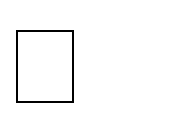 Физкультурные праздники и развлечения Консультативная работаПравила работы в физкультурном зале (общие требования безопасности)     К занятиям физическими упражнениями допускаются дети, прошедшие медицинский осмотр и не имеющие противопоказаний по состоянию здоровья;     Воспитанники должны соблюдать правила использования физкультурного оборудования, установленные режима занятий и отдыха     Занятия в спортивном зале необходимо проводить в спортивной одежде и спортивной обуви с нескользкой подошвой;     Во время занятий воспитанники должны соблюдать правила ношения спортивной одежды и спортивной обуви, правила личной гигиены;     В спортивном зале должен быть вывешен комнатный термометр для контроля температурного режима;     Спортивный зал должен быть оснащен аптечкой, укомплектованной необходимыми медикаментами и перевязочными средствами для оказания первой помощи при травмах;     Руководитель физического воспитания и воспитанники должны соблюдать правила пожарной безопасности, знать места расположения первичных средств пожаротушения. Спортивный зал должен быть оснащен огнетушителем, автоматической системой пожаротушения и приточно – вытяжной вентиляцией;     Спортивное оборудование должно быть обеспечено инструкцией по безопасности проведения занятий;     О каждом несчастном случае с воспитанниками воспитатель или инструктор физической культуры обязан немедленно сообщить администрации и принять меры по оказанию первой помощи пострадавшему.Функционирование физкультурного зала направлено на:     Воспитание физический качеств (сила, быстрота, гибкость, выносливость, координация).     Накопление и обогащение двигательного опыта (овладение основными видами движений).     Формирование потребности в двигательной активности.Виды деятельности: Утренняя гимнастика.НОД по физической культуре.Физкультурные досуги, праздники, развлечения. Консультативная работа.Индивидуальная работа с детьми.Зоны физкультурного зала.Двигательно – игровая зонаЦель: Укрепление здоровья детей.Развивать двигательные навыки и физические качества. Расширять двигательный опыт.     Создавать положительный эмоциональный настрой.Зона спортивного оборудованиятрадиционногонестандартногоЦель: Разнообразие организации двигательной деятельности детей.     Формировать умение использовать спортивное оборудование на занятиях и в свободной деятельности.     Создавать вариативные, усложненные условия для выполнения двигательных заданий.Оптимизация режима двигательной активности. Повышать интерес к физическим упражнениям.Расширять круг представлений о разнообразных видах спортивного оборудования, его назначении.Зона метанияЦель: Ознакомление с различными способами метания.Развивать глазомер.Закреплять технику метания.Укреплять мышцы рук и плечевого пояса.Зона прыжковЦель: Создание условий для обучения прыжкам разного вида в соответствии с возрастом и программой.Обучать технике прыжков. Развивать силу ног, прыгучесть.Использовать специальное оборудование.Зона "Спортивный комплекс"Цель: Создание условий для удовлетворения потребности в двигательной активности.Овладеть техникой различных способов и видов лазанья.Развивать ловкость, силу, смелость при выполнении упражнений на кольцах.Коррекционно - профилактическая зонаЦель: Укрепление здоровья детей, осуществление профилактики от плоскостопия.     Содействовать профилактике и развитию опорно-двигательного аппарата с помощью использования нестандартного оборудования.     Овладеть навыками самооздоровления.Документация инструктора по физической культуреГодовой план работы инструктора по физической культуре.Перспективное планирование НОД по образовательной области«Физической развитие».Календарное планирование НОД по образовательной области«Физической развитие».Рабочая программа.Расписание занятий.Мониторинг.Папка по взаимодействию с воспитателями.Папка с наработанным материалом (досуги, праздники, открытые занятия)Программа по самообразованию.Двигательный режим по группам и по саду.Дидактический материал (картотеки утренних гимнастик, игр, эстафет, зарядок и т. д.)Аналитический отчет о проделанной работе за год.Портфолио инструктора по физкультуре.Паспорт спортивного зала.Тетрадь посещаемости детей.Листы здоровья на воспитанников групп.Папка по индивидуальной работе с детьми.Папка по взаимодействию с родителями.Перечень инвентаря физкультурного зала корпус 1Перечень инвентаря физкультурного зала корпус 2Перечень инвентаря физкультурного зала корпус 3Библиотечно-методический фондАдашкявичене Э.Й. «Баскетбол для дошкольников». – М.: Просвещение, 1983.- 78с.Андерсон В.А., Викс Л.А., Жбанова Л.С., «Физическое воспитание детей дошкольного возраста». – М.: Просвещение, 1991. – 63с.Борисова М., Зорина Т., Сафронова Н. «Обучение дошкольников игре«Городки»». – М.: Линка – пресс, 2017.- 207с.Бутакова О.А. «Про позвоночник». – М.: Библиотека академии здоровья.-120с. Вавилова Е.Н. «Развитие основных движений у детей 3 – 7 лет. Система работы». – М.: «Издательство Скрипторий 2003, 2008. – 160с.Вавилова Е.Н. «Укрепляйте здоровье детей». – М.: Просвещение, 1986. – 128с. Вавилова Е.Н. «Учите бегать, прыгать, лазать, метать». – М.: Просвещение, 1983. – 144с.Гайс И.А. «Оздоровительная ходьба». – М.: Советский спорт, 1990. – 48с. Глязер С. «Зимние игры и развлечения». – М.: «Физкультура и спорт», 1973. – 79с.Голицына Н.С., Шумова И.М. «Воспитание основ здорового образа жизни у малышей». – М.: Издательство «Скрипторий 2003», 2007. – 120с.Гуревич И.А. «300 соревновательно – игровых заданий по физическому воспитанию». – Мн.: Выш. шк., 1994. – 319с.Деркунская В.А. «Диагностика культуры здоровья дошкольников» Учебное пособие. – М.: Педагогическое общество России, 2006. – 96с.Доскин В.А., Голубева Л.Г. «Растем здоровыми». –М.: Просвещение, 2002. – 110с.Железняк Н.Ч., Желобкович Е.Ф. «100 комплексов ОРУ для старших дошкольников с использованием стандартного и нестандартного оборудования». – М.: Издательство «Скрипторий 2003», 2009. – 112с. Картунина М.Ю. «Праздники здоровья для детей 5 – 6 лет. Сценарий для ДОУ». – М.: ТЦ Сфера, 2010. – 128с.Картунина М.Ю. «Праздники здоровья для детей 6 – 7 лет. Сценарий для ДОУ». – М.: ТЦ Сфера, 2010. – 128с.Кенеман А.В., Хухлаева Д.В. «Теория и методика физического воспитания детей дошкольного возраста». – М.: Просвещение, 1985. – 271с.Кузнецова С.В. «Туризм в детском саду». – М: Обруч, 2013. – 208с.Лайзане Я. «Физическая культура для малышей». – М.: Просвещение, 1987. – 160с.Литвинова М.Ф. «Подвижные игры и игровые упражнения для детей третьего года жизни». – М.: Линка – Пресс, 2005. – 92с.Литвинова М.Ф. «Русские народные подвижные игры». – М.: Просвещение, 1986. – 79с.Лысова В.Я., Яковлева Т.С., Зацепина М.Б., Воробьева О.И. «Спортивные праздники и развлечения. Сценарии. Младший и средний дошкольный возраст. Методические рекомендации для работников дошкольных образовательных учреждений». – М.: АРКТИ, 2000. – 52с.Лысова В.Я., Яковлева Т.С., Зацепина М.Б., Воробьева О.И. «Спортивные праздники и развлечения. Сценарии. Старший дошкольный возраст.Методические рекомендации для работников дошкольных образовательных учреждений». – М.: АРКТИ, 2000. – 72с.Осокина Т.И. «Физическая культура в детском саду». – М.: Просвещение, 1978.– 287с.Осокина Т.И., Тимофеева Е.А. «Физические упражнения в детском саду». – М.: Просвещение, 1971. – 159с.Пензулаева Л.И. «Физкультурные занятия с детьми 2 -4 лет». – М.: Просвещение, 1983. – 95с.Пономарев С.А. «Растите малышей здоровыми». – М.: Спарт, 1992. – 95с. Рунова М.А. «Дифференцированные занятия по физической культуре с детьми 3 – 4 лет». – М.: Просвещение, 2007. – 79с.Рыбак М.В., Глушкова Г.В., Поташова Г.Н. «Раз, два, три, плыви: метод. пособие для дошк. образоват. учреждений». – М.: Обруч, 2010. – 208с.Ульянкина Н.В., Бутикова Е.В., Елисеева Е.В., под.ред. Ю.В. Фроловой«Организация работы по развитию и укреплению здоровья детей в дошкольномм образовательном учреждении». - Ярославль: ГЦРО, 2011. – 128с.Тимофеева Е.А. «Подвижные игры с детьми младшего дошкольного возраста».М.: Просвещение, 1979. – 96с.Утробина К.К. «Занимательная физкультура в детском саду для детей 5 – 7 лет. Конспекты нетрадиционных занятий и развлечений в спортивном зале: пособие для воспитателей и инструкторов по физкультуре». – М.: Издательство ГНОМ и Д, 2003. – 128с.Фролов В.Г. «Физкультурные занятия, игры и упражнения на прогулке: пособие для воспитателя». – М.: Просвещение, 1986. – 159с.Шишкина В.А. «Движение + Движения». – М.: Просвещение, 1992. – 96с. Шорыгина Т.А. «Беседы о здоровье: Методическое пособие». – М.: ТЦ Сфера, 2011. – 64с.Шукшина С.Е. «Я и мое тело: Пособие для занятий с детьми с практическими заданиями и играми». – М.: Школьная Пресса, 2004. – 48с.«Оценка физического развития и состояния здоровья детей и подростков». – М.: ТЦ Сфера, 2004. – 64с.«Расти здоровым, малыш. Программа и методические рекомендации для работы с детьми, имеющими нарушения в состоянии здоровья». – Ярославль, 2005. – 27с.ПерспективаПриобретение оборудования согласно примерному перечню оборудований для физкультурного зала дошкольных образовательных учреждений в соответствии с ФГОС ДО.Тоннели Координационные лесенки Баскетбольное кольцо Набивные мячи (500 г и 1000 г) ФлажкиКосичкиМячи среднего размера , КоврикиПособия для мелкой моторикиИНСТРУКЦИЯ ПО ОХРАНЕ ТРУДА ПРИ ОБУЧЕНИИ ДЕТЕЙ ОСНОВНЫМ ВИДАМ ДВИЖЕНИЙ В СПОРТИВНОМ ЗАЛЕИнструкция разработана на основе СанПиН 2.4.1.2660-10, и ИОТ-43-2002, которая устанавливает основные требования по технике безопасности при проведении занятий в спортивном зале и является обязательной для использования всеми сотрудниками ДОУ.Общие требования безопасностиК занятиям физическими упражнениями допускаются дети прошедшие медицинский осмотр и не имеющие противопоказаний по состоянию здоровья.Воспитанники должны соблюдать правила использования физкультурного оборудования, установленные режимы занятий и отдыха.При проведении занятий физическими упражнениями возможно воздействие на воспитанников, следующих опасных факторов:травма при использовании неисправного, непрочно установленного и не закрепленного спортивного оборудования и инвентаря;травмы при нарушении правил использования спортивного оборудования и инвентаря;нарушение остроты зрения при недостаточном освещении спортивного зала;травмы при падении детей во время проведения подвижных игр и упражнений;получение	повреждений	и	заболеваний	в	случае	перетаскивания воспитанниками тяжелого спортивного оборудования;поражение	электрическим	током	при	использовании	неисправных электрических звуковоспроизводящих музыкальных аппаратов.травмы при неправильном определении оптимального объема физической нагрузки, а также при нарушениях установленных режимов занятий и отдыха. Для	реализации	индивидуально-дифференцированного	подхода		следует распределить детей на две подгруппы, учитывая три основных критерия: состояние	здоровья,	уровень	физической	подготовленности,	уровень двигательной активности. Первую подгруппу составляют практически здоровые дети, имеющие средний и высокий уровень двигательной активности и хорошую физическую подготовленность. Во вторую подгруппу включают детей второй и третьей групп здоровья и с низким уровнем двигательной активности и слабой физической подготовленности.Занятия в спортивном зале необходимо проводить в спортивной одежде и спортивной обуви с нескользкой подошвой.Во время занятий воспитанники должны соблюдать правила ношения спортивной одежды и спортивной обуви, правила личной гигиены.В спортивном зале должен быть вывешен комнатный термометр для контроля температурного режима.Спортивный зал должен быть оснащен аптечкой, укомплектованной необходимыми медикаментами и перевязочными средствами для оказания первой помощи при травмах.Руководитель физического воспитания, воспитатель и воспитанники должны соблюдать правила пожарной безопасности, знать места расположения первичных средств пожаротушения. Спортивный зал должен быть оснащен огнетушителем, автоматической системой пожаротушения и приточно- вытяжной вентиляцией.Спортивное оборудование должно быть обеспечено инструкцией по безопасности проведения занятий.О каждом несчастном случае с воспитанниками воспитатель или руководитель физического воспитания или очевидец несчастного случая обязан немедленно сообщить администрации и принять меры по оказанию первой помощи пострадавшему.Лица, допустившие невыполнение или нарушение инструкции по охране труда, привлекаются к дисциплинарной ответственности в соответствии с правилами внутреннего трудового распорядка и при необходимости, подвергаются внеочередной проверке знаний норм и правил охраны труда.Требования безопасности перед началом организованной образовательной деятельности по физическому развитиюВключить полностью освещение и убедиться в исправной работе светильников. Наименьшая освещенность должна быть: не менее 200 лк (13 вт/кв.м.) при люминесцентных лампах не менее 100 лк (32 вт/кв.м.) при лампах накаливания.Тщательно проверить санитарное состояние спортивного зала.Перед занятием проветрить спортивный зал, открыв окна или фрамуги и двери. Окна в открытом положении фиксировать крючками, а фрамуги должны иметь ограничители. Проветривание закончить за 30 мин. до прихода детей.Проверить исправность и надежность установки спортивного оборудования и инвентаря.При использовании на занятиях электрических звуковоспроизводящих музыкальных аппаратов убедитесь в их исправности и целостности подводящих кабелей и электровилок.Во избежание падения детей убедится в том, что ковры и дорожки надежно прикреплены к полу.Спортивный инвентарь должен размещаться так, чтобы избежать его падений на воспитанников.Протереть насухо спортивный инвентарь необходимый для данного занятия.Провести целевой инструктаж воспитанников по безопасным приемам проведения занятий физическими упражнениями в физкультурном зале.Надеть спортивную одежду и спортивную обувь с нескользкой подошвой.Требования безопасности во время организованной образовательной деятельности по физическому развитиюВсе занятия по обучению детей основным видам движений должны составляться согласно педагогическим принципам и по своему содержанию должны соответствовать возрастным особенностям занимающихся, их физической подготовленности, уровню здоровья.Структура занятий должна соответствовать современным требованиям построения и проведения учебно-оздоровительных занятий по физической культуре для детей дошкольного возраста. За основу построения занятия принято деление его на три части: подготовительную, основную, заключительную. Наличие этих частей и расположение их только в этой последовательности обеспечивается биологическими закономерностями функционирования организма, определяющими его работоспособность и логикой развертывания учебно-воспитательного процесса в двигательной деятельности.Не выполнять упражнения на неисправном оборудовании и с поломанным инвентарем.Соблюдать дисциплину и порядок, следить за тем, чтобы дети выполняли все указания руководителя по физическому воспитанию или воспитателя.Начинать выполнение упражнений и заканчивать их только по команде воспитателя или руководителя физическим воспитанием.Не разрешать детям самовольно покидать место проведения занятия.Не оставлять детей одних в спортивном зале.Во время занятия выбирать место так, чтобы все дети были видны.При ходьбе и беге в колонне по одному соблюдать дистанцию в два шага.Убрать с дороги все предметы мешающие идти, бежать.При выполнении упражнений потоком соблюдать достаточный интервал между детьми, чтобы не было столкновений.При групповом старте на короткие дистанции бежать только по своей дорожке.Во избежание столкновений у детей младшей, средней группы исключить при беге резко «стопорящую» остановку.При выполнении прыжков и соскоков со спортивных снарядов приземляться мягко, пружинисто приседая. В местах соскоков со снарядов положить гимнастические маты так, чтобы их поверхность была ровной.Прыгать только в спортивной обуви.страховать ребенка вместе приземления.Веревку для прыжков в высоту не привязывать к стойкам, а класть на штырьки в стойках.При прыжках в длину с места, с продвижением вперед на одной, двух ногах давать указание прыгать «мягко», «тихо» на носках.Не разрешать детям спрыгивать с большой высоты.При выполнении упражнений по метанию посмотреть, нет ли детей в секторе метания.Упражнения по метанию выполнять только по сигналу воспитателя или руководителя по физическому воспитанию.Не оставлять без присмотра спортивный инвентарь.Не стоять справа от метающего, не находиться в зоне броска, не ходить за снарядами для метания без разрешения руководителя по физическому воспитанию или воспитателя.Не подавать снаряд для метания друг другу броском.При выполнении упражнений в равновесии, на гимнастической скамейке, напомнить детям правила поведения на спортивном снаряде (не толкаться, не подгонять друг друга, не обгонять, если теряешь равновесие, не держись за товарища, а сойди со снаряда).В место спрыгивания ребенка постелить мат. Страховать ребенка при необходимости, продвигаясь вдоль скамейки.Чтобы не получить челюстно-лицевую травму, при ползании по гимнастической скамейке следить за постановкой рук (обхватить ее с боку так, чтобы большой палец был сверху, а остальные пальцы под скамейкой).Правильно принимать и.п. (сначала поставить руки на скамейку, затем ноги) и сходить со снаряда после выполнения упражнений (сначала поставить ноги на пол, затем выпрямиться).При лазании по шведской стенке обязательно страховать детей от падения, не разрешать им самостоятельно подниматься на высоту.При лазании не провисать, не висеть на одной руке, лазать не пропуская реек, не спрыгивать с высоты, руки отпускать тогда, когда обе ноги будут стоять на полу.Вдоль шведской стенки расстелить маты, встать справа от ребенка, оказывая помощь при необходимости, следить за правильным хватом рук, постановкой стопы на рейку.Обучить детей старшего дошкольного возраста страховке.При лазании по веревочной лестнице см. выше п. 3.28, 3.29, 3.30.Если у ребенка запутались ноги в веревочной лестнице, у него устали руки, он должен немедленно сказать об этом руководителю по физическому воспитанию или воспитателю.При работе с гимнастическими палками соблюдать дистанцию при выполнении упражнений, палками не драться, не махать, держать их в двух руках внизу или на плече как «ружье» (палку поставить на ладонь правой руки опущенной вниз, левой рукой прижать к правому плечу) при объяснении задания или перестроения.Требования безопасности в аварийных ситуациях в ходе организованной образовательной деятельности по физическому развитию.При возникновении неисправности в работе спортивного оборудования или его поломке, прекратить занятие. Упражнение продолжать только после устранения неисправности.При получении воспитанником травмы немедленно сообщить об этом руководителю учреждения, оказать первую помощь пострадавшему. При необходимости отправить его в ближайшее лечебное учреждение.При плохом самочувствии прекратить занятие и сообщить об этом воспитателю группы.При возникновении пожара немедленно эвакуировать воспитанников из спортивного зала, сообщить о пожаре в ближайшую пожарную часть и приступить к тушению пожара с помощью первичных средств пожаротушения.Требования безопасности по окончании организованной образовательной деятельности по физическому развитиюСнять спортивную одежду, обувь и тщательно вымыть лицо и руки с мылом.Привести в исходное положение все физкультурное оборудование, проверить его исправность.Проветрить спортивный зал и по возможности провести влажную уборку.Проверить противопожарное состояние спортивного зала: выключить свет и электрические звуковоспроизводящие аппараты.ПомещениеВид деятельности,процессУчастникиОснащениеМузыкальный залФизкультурный залУтренняя гимнастика, музыкальные занятия, праздники, развлечения, концерты, приглашенные театры, театральнаядеятельность детей, дополнительная образовательная деятельность. Родительские собрания  и прочие мероприятия с родителями и педагогами.физкультурныезанятия, спортивные праздники и физкультурные досуги, развлечения, дополнительная образовательная деятельность. Музыкальный руководитель, воспитатели,  дети всех возрастных групп, родителивоспитанников.Инструктор по физической культуре, дети всех возрастных групп, родителивоспитанников.Учебно-методическое обеспечение музыкальных занятий,шкаф для используемых пособий, игрушек, атрибутов и прочего материала, ноутбук, электронное пианино, мультимедийное оборудование, разнообразные музыкальные инструменты для детей, набор дисков с музыкальными  произведениями,комплект различных видов театров, ширма для кукольного театра, детские и взрослые театральные костюмы,детские стулья.   Музыкальный центр,спортивное оборудование для проведения физкультурных занятий, праздников, досугов и для развития основных видов движений в соответствии с образовательной программой;нетрадиционное физкультурное оборудование и др.Групповая комнатаСенсорное развитие, развитие речи, познавательное развитие,поисково- исследовательская деятельность, художественно- эстетическое развитие детей (музыка, ИЗО), развитие элементарныхматематических представлений,Дети, педагоги- Центр по сенсорному развитию детей (дидактические и развивающие игры на восприятиецвета, формы и величины, на  развитие мелкой моторики);Групповая комнатаСенсорное развитие, развитие речи, познавательное развитие,поисково- исследовательская деятельность, художественно- эстетическое развитие детей (музыка, ИЗО), развитие элементарныхматематических представлений,Дети, педагоги- центр развивающих игр на развитие психических функций мышления, внимания, памяти, воображения;Групповая комнатахудожественнойлитературой,Дети, педагоги- учебно-дидактические материалыдляпроведения занятий по различнымобразовательным областям;Групповая комнатаДети, педагоги- центр по ознакомлению детей с природой (календарь природы, картотека комнатных растений, оборудование для ухода зарастениями и труда детей, картотека наблюдений  в природе);обучение грамоте, развитие элементарных историко- географических представлений, самообслуживание, трудовая деятельность, самостоятельная творческаядеятельность, ознакомление с природой,труд в природе, игровая деятельностьцентр детского экспериментирования (картотека опытов, раздаточный дидактический и наглядный материал);центр сюжетно-ролевых игр (атрибуты для игровой деятельности детей в соответствии с возрастом:«Семья», «Магазин»,«Парикмахерская», «Больница»,«Школа», «Библиотека»,«Стройка», «Ателье» и др.);литературно-речевой центр (художественная и познавательная литература, речевые развивающие игры, картотека словесных игр, потешек, поговорок, загадок,артикуляционной гимнастики);обучение грамоте, развитие элементарных историко- географических представлений, самообслуживание, трудовая деятельность, самостоятельная творческаядеятельность, ознакомление с природой,труд в природе, игровая деятельность- конструкторы из различныхматериалов для конструктивной деятельности детей;обучение грамоте, развитие элементарных историко- географических представлений, самообслуживание, трудовая деятельность, самостоятельная творческаядеятельность, ознакомление с природой,труд в природе, игровая деятельность- театральный центр (различные виды театра: би-ба-бо, на фланелеграфе, для режиссёрской игры, пальчиковый театр,маски икостюмы);обучение грамоте, развитие элементарных историко- географических представлений, самообслуживание, трудовая деятельность, самостоятельная творческаядеятельность, ознакомление с природой,труд в природе, игровая деятельность- детские музыкальные инструментыи музыкально-дидактические игры;обучение грамоте, развитие элементарных историко- географических представлений, самообслуживание, трудовая деятельность, самостоятельная творческаядеятельность, ознакомление с природой,труд в природе, игровая деятельность- центр по ИЗО-деятельности (альбомы,краски, карандаши, восковые мелки, уголь, пластилин, глина, картинки и предметыхудожественно-прикладного творчества и др.);обучение грамоте, развитие элементарных историко- географических представлений, самообслуживание, трудовая деятельность, самостоятельная творческаядеятельность, ознакомление с природой,труд в природе, игровая деятельность- физкультурное оборудование для развития двигательной активности детей в группе и профилактике нарушений опорно-двигательного аппарата (ребристая дорожка, массажные коврики и мячи, резиновые кольца и кубики и пр., картотеки подвижных игр, физкультминуток, дыхательной гимнастики, пальчиковойгимнастики);обучение грамоте, развитие элементарных историко- географических представлений, самообслуживание, трудовая деятельность, самостоятельная творческаядеятельность, ознакомление с природой,труд в природе, игровая деятельность- предметные и сюжетные игрушки.СпальнаяДневной сон, гимнастика после сна,самообслуживаниеДети, воспитатели, мл.воспитательСпальная мебель, массажные дорожки для профилактики плоскостопияПриемнаяИнформационно-Дети,Информационные стенды дляпросветительская работа с родителями, самообслуживаниевоспитатели, родители, мл. воспитательпросветительской работы с родителями,выставки детской продуктивной деятельности, наглядно- информационные материалы поразнымнаправлениям образования и воспитания детей.Медицинский блокОсуществление медицинской помощи детям и взрослым, профилактические оздоровительные мероприятия и процедуры, медицинский мониторинг (антропометрия и т.п.)Медицинские работникиМассажный кабинет, кабинет ЛФК с необходимым лечебно-спортивным оборудованием,кабинет ФИЗО для проведения физиопроцедур (ингаляторы, лазер, лампы-УВЧ, цветотерапия,КУФ зева и носа, солюкс, электропунктура,УФО общее, кислородный коктейль),изолятор, процедурный кабинет, оборудование для проведения антропометрического мониторинга детей (ростомер, весы, динамометры, аппарат для измерения давления) и пр.Методический кабинетОсуществление методической помощи педагогам, организация консультаций, семинаров, педагогических советовПедагоги ДОУБиблиотека педагогической и методической литературы, библиотека периодических журналов(«Обруч», «Старший воспитатель», «Дошкольное воспитание», «Музыкальная палитра», «Справочник руководителя ДОУ» и пр.),учебно-дидактические пособия для проведения занятий с детьми, наборы развивающих игр, опыт работы педагогов,материалы консультаций, семинаров и педсоветов,иллюстративный материал, игрушки народных промыслов (Дымка,Городец, Гжель, Хохлома, Жостово, матрешки, богородские игрушки),тематические игрушки, муляжи и пр.Виды работ психологического кабинета:Психологическое просвещениеПсихологическая профилактикаПсихологическое консультированиеПсиходиагностикаПсихокоррекцияРазвивающая работаИгровая терапия№НаименованиеКоличествоПисьменный стол1Стул для взрослых2Детские стулья12Шкафы для книг и материалов3Шкафы для пособий6Столы детские6Магнитно-маркерные доски4Мусорная корзина1№НаименованиеКоличество1.Нетбук «Lenovo»1Ананьева Т.В. Программа психологического сопровождения дошкольника при подготовке к школьному обучениюАгапова И.А., М.А. Давыдова Веселая психогимнастика или как научить ребенка управлять самим собой.Алябьева Е.А. Психогимнастика в детском саду.Алябьева Е.А. Коррекционно-развивающие занятия детей старшего дошкольного возраста.Аралова М.А. Справочник психолога ДОУВенгер А. и др. Готовность детей к школе – диагностика психического развития  и коррекция его неблагоприятных вариантовВеракса А.Н. Индивидуальная психологическая диагностика ребёнка5-7 лет.Грабенко Т.Н., Зинкевич-Евстигнеева Т.Д. Коррекционные, развивающие и адаптирующие игры.Жданова Л.А., Нежкина Н.Н. Система  медико-психолого-педагогического сопровождения детей при адаптации к дошкольному учреждениюИстратова О.Н. Практикум по детской психокоррекции: игры, упражнения, техники. Люшер М. Цветовой тестМарцинковская Т. Диагностика психического развития детейНемов Р. Психология. Основы психологического консультированияПособие   «Методика экспресс-диагностика в детском саду» Павлова Н.Н, Руденко Л.Г.Пособие «Программа психокоррекционной помощи детям с повышенной тревожностью»РонжинаА.С Занятие психолога с детьми 2-4 летв период адаптации к дошкольному учреждению.Рогов Е. Настольная книга практического психолога в образованииРозенцвейг С. Фрустрационный тест рисуночных ассоциацийСазонова Н. Психолого-педагогическая оценка готовности ребенка к началу школьного обученияСтарадубцева И.В., Завьялова Т.П. Игровые занятия по развитию памяти, внимания, мышления и воображения.Яковлева Н.Психологическая помощь дошкольнику.Хухлаева о. И. Первушина.Маленькие игры в большое счастье.Кряжева Н. Кот и Пес спешат на помощь.№ п/пнаименованиеимеется вналичии (количество)Технические средства обученияТехнические средства обученияТехнические средства обучения1Ноутбук1МебельМебельМебель1Шкаф для пособий32Стол канцелярский13Стул взрослый14Стол детский45Стул детский8ОборудованиеОборудованиеОборудование1Доска магнитная настенная1№ п/пМетодический центрПеречень оборудования, пособий, игр и др.1.Диагностика развития,определение уровня ЗУНДиагностические материалы по разделам:Общие представления об окружающемПамятьВосприятиеМышление и речьФЭМП2.Центрсенсомоторного развитиякартотека физкульминуток и пальчиковых игртрафареты по лексическим темамигры-шнуровкинабор счетных палочекмозаикиматрешкипирамидкид/игра «Сложи узор»разрезные картинки по лексическим темаммелкие игрушкиигры-вкладыши3.Центр развития фонематического восприятия и подготовки кобучению грамотезвучащие предметы (барабан, дудочка, погремушки)магнитные карточки дляфонетического разбора словмагнитные карточки «Звукоград»магнитные карточки для разбора предложениймагнитные карточки для составления словпеналы с цветными кружочками (синие, красные, зеленые)карточки для определения места звука в словекассы буквигра «На что похожа буква»4.Центрознакомления с окружающим миром и развитие речикартинный и дидактическийматериал по лексическим темам:времена годаовощи, фруктыгрибы, ягодыодежда, обувь, головные уборыптицы, звери, рыбы, насекомыедеревья, кустарники. цветычеловек, эмоции, профессиикосмоспосуда, продуктыквартира, мебельигрушки, школьные принадлежностибытовая техника, электроприборыгород, транспортинструменты,виды спортамузыкальные инструментысхемы для составления описательных рассказов«Картинки с проблемным сюжетом» (материал для беседы и составлениярассказа по картине)«Грамматические упражнения по лексическим темам»сюжетные картинки для составления предложений и рассказовсерии картинок для составления предложений и рассказов5.Центр развития элементарных математических представленийсчетный материалматематические линейкинабор магнитных карточек с цифрамиД/игра «Цвет»Д/игра «Форма»магнитные карточки для устного счетаматематические пеналы с цифрами и геометрическими фигурамиД/игра «Времена года»геометрические фигуры, объемные формысчетные палочки6.Центр развития психических процессовкартотека игр на развитие внимания, памятимнемотаблицы для заучивания стихотворений по лексическим темамзашумленные, наложенные рисункиРазвивающие игры:«Уникуб»«Палочки Кюизенера»«Чудесный мешочек»«Определи по контуру»«Найди отличия»«Найди одинаковые»«Блоки Дьенеша»«Подбери картинку»«Отгадай-ка»«Четвертый лишний» и др.№ п/пАвторНазваниеМесто изданияГодиздания1Л. Фомина(электронный вариант)«Подготовка незрячих дошкольников к обучению письму и чтению по системе Брайля»Москва20042Л. А. Дружинина и д. р.(электронный вариант)«Занятия по развитию социально – бытовой ориентировки с дошкольниками, имеющими нарушения зрения» ИздательствоМариныВолковойАЛИМЧелябинск20083Л. И. Солнцева,Е. Н. Подколзина(электронный вариант)«Воспитание и обучение слепого дошкольника»Москва20054Л. А. Дружинина(электронный вариант)«Занятие по развитию зрительного восприятия у дошкольников с нарушением зрения»ИздательствоМариныВолковойАЛИМЧелябинск20075В.А.Феоктистова (под ред. Л. М. Шипицыной) «Развитие навыков общения у слабовидящих детей»Издательство«РЕЧЬ»Санкт - Петербург20056 А. В. Саматова«Дети с глубокими нарушениями зрения»Издательство«Феникс»Ростов – на - Дону20127Т. И. Нагаева«Нарушение зрения у дошкольников. Развитие пространственной ориентировки»Издательство«Феникс»Ростов – на - Дону20108Мухаев М. П.«Ориентировка в пространстве»Издательство«Феникс»Ростов – на - Дону20109Л. С. Сековец«Коррекционно – педагогическая работа по физическому воспитанию детей с нарушением зрения»Издательство«Школьная Пресса»Москва200810Т. В. Пятница, Т. В. Башинская«Система коррекционного воздействия при моторной алалии» - часть - 2ИздательствоТЦ «Сфера»201111В. Гончарова, Т. Колосова«Моторные сказки для самых маленьких»Издательство«КАРО»Санкт - Петербург201212Т. В. Пятница, Т. В. Башинская«Система коррекционного воздействия при моторной алалии»Издательство«КАРО»Санкт - Петербург200613Е. А. Пожиленко«Методические рекомендации по постановке у детей звуков С, Ш, Р, Л»Издательство«КАРО»Санкт - Петербург200614Л. Н. Смирнова«Логопедия в детском саду»Занятия с детьми 4 – 5 летИздательство«МОЗАИКА – СИНТЕЗ»Москва200615Л. П. Савина«Пальчиковая гимнастика для развития речи дошкольников»Издательство«АСТ»Москва200316Р. Л. Бабушкина,О. М. Кислякова«Логопедическая ритмика. Методика работы с дошкольниками, страдающими общим недоразвитием речи»Издательство«КАРО»Санкт - Петербург200517А. Ф. Рыбина«Коррекция звукопроизношения у детей. Речевой материал»Издательство«Учитель»Волгоград201018С. М.Хорош(электронный вариант)«Игрушка и ее роль в воспитании слепого дошкольника»Издательство ВОСМосква1983НаименованиеКоличествоСтулья большие (темных офисных)+ 1 светлый19Стулья маленькие26Фортепиано «Владимир»1Шторы тюлевые белые-4Шторы желтые-5Ламбрикен большой1Солнцезащитные ткань1Зеркало11стол под аппаратуру большой1стол под аппаратуру малый синий1Ваза2Технические информационно – коммуникативные средстваТехнические информационно – коммуникативные средстваМузыкальный центр1Колонки2Мультимедийный проектор1Экспозиционный экран1Магнитофон1№ п/пНаименование оборудования и инвентаряКоличество1Детский спортивный комплекс1 шт.2Дуги для подлезания3 шт.3Скакалки25 шт.4Мячи большого размера25 шт.5Мячи маленького размера25 шт.6Мячи массажные12 шт.7Обручи16 шт.8Гантели20 шт.9Гимнастические палки22 шт.10Мешочки для метания весом 200 гр.22 шт.11Кубики26 шт.12Кегли15 шт.13Массажные дорожки2 шт.14Массажные кочки5 шт.15Маты2 шт.16Канаты1 шт.17Конусы8 шт.18Флажки-20Косички-21Гимнастические скамейки3 шт.22Корзины для инвентаря2 шт.№ п/пНаименование оборудования и инвентаряКоличество1Детский спортивный комплекс1 шт.2Дуги для подлезания4 шт.3Скакалки25 шт.4Мячи большого размера20 шт.5Мячи маленького размера25 шт.6Мячи массажные- шт.7Обручи16 шт.8Гантели20 шт.9Гимнастические палки20 шт.10Мешочки для метания весом 200 гр.20 шт.11Кубики26 шт.12Кегли12 шт.13Массажные дорожки2 шт.14Массажные кочки5 шт.15Батут1 шт.16Маты2 шт.17Канаты3 шт.18Конусы8 шт.19Волейбольная сетка1 шт.20Флажки-21Косички12 шт.22Гимнастические скамейки2 шт.23Корзины для инвентаря4 шт.№ п/пНаименование оборудования и инвентаряКоличество1Детский спортивный комплекс1 шт.2Дуги для подлезания3 шт.3Скакалки20 шт.4Мячи большого размера25 шт.5Мячи маленького размера25 шт.6Мячи массажные- шт.7Обручи16 шт.8Гантели- шт.9Гимнастические палки20 шт.10Мешочки для метания весом 200 гр.16 шт.11Кубики25 шт.12Кегли12 шт.13Массажные дорожки2 шт.14Массажные кочки10 шт.15Батут1 шт.16Маты4 шт.17Канаты1 шт.18Конусы8 шт.19Волейбольная сетка- шт.20Флажки14 шт.21Косички12 шт.22Гимнастические скамейки2 шт.23Корзины для инвентаря- шт.